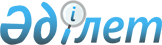 О внесении изменений и дополнений в постановление Правительства Республики Казахстан от 29 декабря 2000 года N 1950Постановление Правительства Республики Казахстан от 19 ноября 2001 года N 1493



          Правительство Республики Казахстан постановляет: 




          1. Внести в постановление Правительства Республики Казахстан от 29 
декабря 2000 года N 1950  
 P001950_ 
  "О реализации Закона Республики 
Казахстан "О республиканском бюджете на 2001 год" (САПП Республики 
Казахстан, 2000 г., N 56, ст. 627) следующие изменения и дополнения:




          1) в пункте 1:




          цифру "340639252" заменить цифрой "391243591"; 




          цифру "12189836" заменить цифрой "13050958"; 




          цифру "465372466" заменить цифрой "487339468"; 




          цифру "31314578" заменить цифрой "28914508"; 




          цифру "59177539" заменить цифрой "27279010"; 




          цифру "2,1" заменить цифрой "0,9";




          слова "валовому внутреннему продукту" заменить словами 
"прогнозируемому объему валового внутреннего продукта";




          2) в пункте 6:




          в абзаце шестом слова "1 июня" заменить словами "26 ноября";




          дополнить абзацем восьмым следующего содержания:




          "совместно с Министерством экономики и торговли, Министерством 
юстиции Республики Казахстан и по согласованию с Управлением Делами 
Президента Республики Казахстан в срок до 20 ноября 2001 года в 
установленном законодательством порядке внести на рассмотрение в 
Правительство Республики Казахстан проект решения об использовании 
средств, выделяемых на обеспечение жильем государственных служащих в сумме 
1000 млн. тенге;";




          3) дополнить пунктом 7-1 следующего содержания: 




          "7-1. Министерству обороны Республики Казахстан: 




          произвести расчеты за полученные от акционерного общества 
"Станкостроительный завод" в соответствии с договором от 18 августа 2000 
года N 22 станки токарно-винторезные в количестве 36 штук и 
деревообрабатывающие в количестве 41 штуки в общей сумме 37010 тыс. тенге
за счет средств, предусмотренных по программе "Выполнение обязательств 
прошлых лет;"; 




          в срок до 15 декабря 2001 года:




          совместно с Комитетом национальной безопасности Республики Казахстан 
(по согласованию) разработать и в установленном законодательством порядке 
внести на рассмотрение в Правительство Республики Казахстан проект решения 
о порядке обеспечения продовольствием за плату военнослужащих (кроме 
военнослужащих срочной службы), проходящих службу на пограничных заставах, 
в обособленных закрытых гарнизонах, расположенных в отдаленных районах, и 
членов их семей;




          совместно с Комитетом национальной безопасности Республики Казахстан 
(по согласованию), Республиканской гвардией Республики Казахстан 
(по согласованию), Министерством внутренних дел Республики Казахстан, 
Агентством Республики Казахстан по чрезвычайным ситуациям разработать и в 
установленном законодательством порядке внести на рассмотрение в 
Правительство Республики Казахстан проект решения об утверждении размера 
денежной компенсации военнослужащим срочной службы за почтовые 
отправления.";




          4) пункт 8 дополнить абзацами восьмым и девятым следующего содержания:




          "в трехдневный срок представить в Министерство финансов Республики 
Казахстан предложения по перераспределению сводных смет расходов 
республиканских бюджетных программ в соответствии с экономической 
классификацией расходов в пределах утвержденных годовых плановых сумм;




          принять необходимые меры по погашению имеющейся кредиторской 
задолженности, в том числе задолженности прошлых лет, на погашение которой 
выделены дополнительные средства и недопущению ее дальнейшего 
образования;";




          5) подпункт 2) пункта 9 дополнить словами ", а также освоения  
бюджетных денег, выделенных на выполнение обязательств прошлых лет по 
выплате надбавок к пенсиям граждан, пострадавших вследствие ядерных 
испытаний на Семипалатинском испытательном ядерном полигоне, пособий по 
безработице, пособий по временной нетрудоспособности (в том числе от 
трудового увечья и профессионального заболевания), по беременности и 
родам, на рождение ребенка, на погребение.";




          6) в пункте 10-1: 




          подпункт 4) исключить;




          дополнить подпунктом 5) следующего содержания: 




          "5) в срок до 20 ноября 2001 года проект решения о погашении 
задолженности за приобретенные ранее комбайны "Нива".";




          7) дополнить пунктом 11-1 следующего содержания: 




          "11-1. Министерству природных ресурсов и охраны окружающей среды 
Республики Казахстан в срок до 20 ноября 2001 года разработать и в 
установленном законодательством порядке внести на рассмотрение в 
Правительство Республики Казахстан предложения о внесении изменений и 
дополнений в  
 P010424_ 
  Перечень водохозяйственных объектов, подлежащих 
финансированию из республиканского бюджета в 2001 году, утвержденный 
постановлением Правительства Республики Казахстан от 31 марта 2001 года
N 424.";




          8) дополнить пунктом 13-1 следующего содержания: 




          "13-1. Министерству энергетики и минеральных ресурсов Республики 
Казахстан в срок до 20 ноября 2001 года разработать и в установленном 
законодательством порядке внести на рассмотрение в Правительство 
Республики Казахстан проект решения Правительства Республики Казахстан об 
использовании средств, предусмотренных по программе 55 "Участие в 
реконструкции и расширении энергетических мощностей при подключении 
дополнительных нагрузок объектов центральных государственных органов" в 
сумме 1000 млн. тенге.";




          9) абзац второй пункта 14 изложить в следующей редакции: 




          "принять меры по выполнению обязательств по обеспечению жильем семей 
репатриантов (оралман), по выплате единовременных пособий и возмещению 
транспортных расходов репатриантам, прибывшим в Республику Казахстан по 
квоте иммиграции в период с 1991 по 1998 годы.";




          10) пункт 14-1 дополнить словами "и в сумме 270900 тыс. тенге по 
программе 47 "Производство крови (заменителей) на республиканском уровне" 
для Республиканского центра крови на приобретение производственного 
комплекса "Центр плазмофереза".";




          11) пункт 15-3 дополнить словами следующего содержания:




          "и до 20 ноября 2001 года - расчеты и обоснования по использованию 
дополнительно выделяемых средств в сумме 250 млн. тенге.";




          12) приложение 1 и 2 к указанному постановлению изложить в новой 
редакции согласно приложениям 1 и 2 к настоящему постановлению.




          2. Настоящее постановление вступает в силу со дня подписания.








          Премьер-Министр




    Республики Казахстан   



                                                  Приложение 1



                                        к постановлению Правительства
                                             Республики Казахстан       
                                        от 19 ноября 2001 года N 1493



                                                  Приложение 1



                                        к постановлению Правительства
                                             Республики Казахстан       
                                        от 29 декабря 2000 года N 1950 











                  Республиканский бюджет Республики Казахстан на 2001 год 






__________________________________________________________________________ 
Категория                Наименование                           Сумма
    Класс 
     Подкласс                                                   тыс. 
       Специфика                                                тенге
___________________________________________________________________________
 1                               2                                3
___________________________________________________________________________
                  І. Доходы                                    391 243 591

 1               Налоговые поступления                         294 758 719
     1           Подоходный налог на доходы                     88 337 135 
         1       Подоходный налог с юридических лиц             88 337 135 
             1   Подоходный налог с юридических лиц-резидентов  47 948 306 
             2   Подоходный налог с юридических 
                 лиц-нерезидентов                                3 100 971 
             3   Подоходный налог с юридических лиц-резидентов,
                 удерживаемый у источника выплаты                2 047 736 
             4   Подоходный налог с юридических лиц-нерезидентов,
                 удерживаемый у источника выплаты                5 034 317
             5   Подоходный налог с юридических лиц-организаций
                 сырьевого сектора по перечню, устанавливаемому
                 Правительством Республики Казахстан            30 205 805
     4           Налоги на собственность                           407 732
         2       Сбор за регистрацию эмиссии ценных бумаг и
                 присвоение национального идентификационного
                 номера эмиссии акций, не подлежащей
                 государственной регистрации                       407 732 
             1   Сбор за регистрацию эмиссии ценных бумаг и
                 присвоение национального идентификационного
                 номера эмиссии акций, не подлежащей
                 государственной регистрации                       407 732 
     5           Внутренние налоги на товары, работы и услуги  180 178 752
         1       Налог на добавленную стоимость                134 203 500 
             1   Налог на добавленную стоимость на произведенные
                 товары, оказанные услуги на территории
                 Республики Казахстан                           61 739 600 
             2   Налог на добавленную стоимость на товары, 
                 работы и услуги,  импортируемые на территорию 
                 Республики Казахстан                           72 230 900
             3   Налог на добавленную стоимость на произведенные
                 сырьевые товары, оказанные услуги от организаций
                 сырьевого сектора по перечню, устанавливаемому
                 Правительством Республики Казахстан               233 000
         2       Акцизы                                         17 975 492
             1   Все виды спирта, произведенные на
                 территории Республики Казахстан                   578 730
             2   Водка, произведенная на территории
                 Республики Казахстан                            1 379 050 
             3   Ликеро-водочные изделия, произведенные на
                 территории Республики Казахстан                   176 915 
             4   Вина, произведенные на территории
                 Республики Казахстан                              218 002
             5   Коньяки, произведенные на территории
                 Республики Казахстан                                9 565
             6   Шампанские вина, произведенные на территории
                 Республики Казахстан                                8 995
             7   Пиво, произведенное на территории
                 Республики Казахстан                              503 695
             8   Крепленые напитки, крепленые соки и бальзамы,
                 произведенные на территории Республики Казахстан  228 650
             9   Осетровая и лососевая рыбы, икра осетровых и
                 лососевых рыб, деликатесы, приготовленные из 
                 осетровых и лососевых рыб и икры, произведенные 
                 на территории Республики Казахстан                100 000
             10  Табачные изделия, произведенные на территории
                 Республики Казахстан                            3 109 093
             17  Ювелирные изделия из золота, платины или
                 серебра, произведенные на территории
                 Республики Казахстан                               20 458
             18  Виноматериалы, произведенные на территории
                 Республики Казахстан                               94 000 
             28  Электроэнергия, произведенная на территории
                 Республики Казахстан                            1 383 300 
             29  Сырая нефть, включая газовый конденсат,
                 произведенная на территории Республики 
                 Казахстан                                       1 279 683 
             30  Бензин (за исключением авиационного),
                 произведенный на территории Республики Казахстан,         
                 кроме реализуемого со специально оборудованных
                 стационарных пунктов конечному потребителю      6 461 000
             32  Дизельное топливо, произведенное на территории
                 Республики Казахстан, кроме реализуемого со
                 специально оборудованных стационарных пунктов
                 конечному потребителю                           1 155 600
             41  Все виды спирта, импортируемые на территорию
                 Республики Казахстан                               26 131
             42  Водка, импортируемая на территорию
                 Республики Казахстан                                3 556
             43  Ликеро-водочные изделия, импортируемые на
                 территорию Республики Казахстан                     4 092
             44  Вина, импортируемые на территорию Республики
                 Казахстан                                          53 516
             45  Коньяки, импортируемые на территорию
                 Республики Казахстан                               18 599
             46  Шампанские вина, импортируемые на территорию
                 Республики Казахстан                                  323
             47  Пиво, импортируемое на территорию
                 Республики Казахстан                               78 966
             48  Крепленые напитки, крепленые соки и бальзамы,
                 импортируемые на территорию Республики Казахстан   14 524
             49  Осетровая и лососевая рыбы, икра осетровых и 
                 и лососевых рыб, деликатесы, приготовленные из
                 осетровых и лососевых рыб и икры, импортируемые
                 на территорию Республики Казахстан                  2 793
             50  Табачные изделия, импортируемые на территорию
                 Республики Казахстан                              117 375
             55  Легковые автомобили (кроме автомобилей с ручным
                 управлением, специально предназначенных для
                 инвалидов), импортируемые на территорию
                 Республики Казахстан                              302 925
             57  Ювелирные изделия из золота, платины или
                 серебра, импортируемые на территорию
                 Республики Казахстан                               12 129
             58  Виноматериалы, импортируемые на территорию
                 Республики Казахстан                                3 421
             60  Бензин (за исключением авиационного),
                 импортируемый на территорию Республики Казахстан  593 901
             68  Электроэнергия, импортируемая на территорию
                 Республики Казахстан                               36 505
         3       Поступления за использование природных 
                 и других ресурсов                              27 216 260
             2  Налог на сверхприбыль                              260 410
             5   Бонусы                                          1 372 000 
             6   Роялти                                          3 471 722 
             8   Доля Республики Казахстан по разделу 
                 продукции по заключенным контрактам                96 811
             9   Плата за использование радиочастотного ресурса
                 Республики Казахстан, включая платежи, связанные
                 с вводом в эксплуатацию радиоэлектронных средств 
                 и высокочастотных устройств на территории 
                 Республики Казахстан                              520 000
             10  Плата за пользование судоходными водными путями    43 307
             11  Плата за пользование животным миром               125 100
             25  Бонусы от организаций сырьевого сектора
                 (юридических лиц по перечню, устанавливаемому
                 Правительством Республики Казахстан)              149 700
             26  Роялти от организаций сырьевого сектора
                 (юридических лиц по перечню, устанавливаемому
                 Правительством Республики Казахстан)           18 601 686
             28  Доля Республики Казахстан по разделу 
                 продукции по заключенным контрактам от
                 организации сырьевого сектора (юридических
                 лиц по перечню, устанавливаемому 
                 Правительством Республики Казахстан)            2 575 524 
         4       Сборы за ведение предпринимательской и
                 профессиональной деятельности                     783 500 
             6   Сбор за проезд автотранспортных средств 
                 по территории Республики Казахстан, кроме
                 сборов за проезд по платным государственным
                 автомобильным дорогам местного значения           776 400
             9   Сбор за использование юридическими (кроме
                 госпредприятий, госучреждений и 
                 некоммерческих организаций) и физическими
                 лицами слов "Казахстан", "Республика", 
                 "Национальный" (полных, а также любых
                 производных от них) в их фирменных наименованиях    5 000
            11   Гербовый сбор в отношении переводных и простых
                 векселей                                            2 100
     6           Налоги на международную торговлю и внешние 
                 операции                                       25 252 900 
         1       Таможенные платежи                             18 618 800 
             1   Таможенные пошлины на ввозимые товары          17 649 376 
             2   Таможенные пошлины на вывозимые товары            969 424
         2       Прочие налоги на международную торговлю и 
                 операции                                        6 634 100 
             1   Поступления от осуществления таможенного 
                 контроля и таможенных процедур                  6 319 100
             2   Пошлины, взимаемые в качестве защитных мер
                 отечественных товаропроизводителей                315 000
     7           Прочие налоги                                     582 200
         1       Прочие налоги                                     582 200
             9   Прочие налоговые поступления в                    582 200
                 республиканский бюджет
  2              Неналоговые поступления                        59 249 602 
     1           Доходы от предпринимательской деятельности 
                 и собственности                                39 244 059 
         1       Фактическая прибыль ведомственных предприятий 
                 от реализации товаров и услуг с прибылью          390 645
             1   Доля прибыли республиканских государственных 
                 предприятий                                       390 645
         2       Неналоговые поступления от юридических лиц и 
                 финансовых учреждений                          38 656 314 
             1   Поступления от дохода Национального Банка 
                 Республики Казахстан                            6 081 660
             2   Вознаграждения (интересы), полученные по 
                 депозитам Правительства Республики Казахстан    2 112 534
             3   Поступление дивидендов на пакеты акций, 
                 являющихся республиканской собственностью       5 859 889
             4   Вознаграждения (интересы) за размещение
                 средств государственных внешних займов на
                 счетах в банках второго уровня                      7 548
             5   Поступления от реализации конфискованного
                 имущества, имущества, безвозмездно перешедшего  
                 в установленном порядке в республиканскую    
                 собственность, в том числе товаров и транспортных
                 средств, оформленных в таможенном режиме отказа         
                 в пользу государства                              167 538
             7   Вознаграждения (интересы), полученные за       
                 предоставление государственных кредитов 
                 правительствам иностранных государств             174 764 
             11  Плата за предоставление в пользование 
                 информации о недрах                               512 344
             12  Поступления от продажи имущества, принадлежащего   
                 государственным учреждениям, финансируемым из
                 республиканского бюджета                            7 772
             20  Вознаграждения (интересы), полученные за
                 предоставление кредитов из республиканского
                 бюджета нижестоящим бюджетам                      195 000
             21  Вознаграждения (интересы), полученные за
                 предоставление кредитов из республиканского
                 бюджета юридическим и физическим лицам            566 937
             23  Плата за размещение в полосе отвода 
                 государственных автомобильных дорог
                 республиканского значения объектов сервиса
                 и рекламы                                           4 300
             25  Поступления от реализации вооружения и
                 военной техники                                 1 000 000
             26  Поступления арендной платы за пользование
                 военными полигонами                             4 122 250
             27  Поступления арендной платы за пользование
                 комплексом "Байконыр"                          17 238 500
             28  Поступления от аренды имущества
                 республиканской собственности                     184 448
             30  Поступления дебиторской, депонентской
                 задолженности государственных учреждений,
                 финансируемых из республиканского бюджета          66 200
             32  Возврат неиспользованных средств, ранее
                 полученных из республиканского бюджета            120 000
             34  Вознаграждения (интересы), полученные за
                 предоставление кредитов из республиканского
                 бюджета за счет правительственных 
                 внешних займов                                    225 804
             35  Вознаграждения (интересы), полученные за
                 предоставление кредитов из республиканского
                 бюджета в рамках софинансирования  
                 инвестиционных проектов                             8 826
         3       Прочие доходы от собственности                    197 100
              1  Поступления от возмещения потерь
                 сельскохозяйственного и лесохозяйственного
                 производства при изъятии сельскохозяйственных
                 и лесных угодий для использования их в целях,
                 не связанных с ведением сельского и лесного
                 хозяйства                                         197 100
     2           Административные сборы и платежи, доходы от 
                 некоммерческих и сопутствующих продаж           5 307 892
         1       Административные сборы                          4 063 333 
             7   Плата за выдачу паспортов и удостоверений 
                 личности граждан Республики Казахстан           1 246 800
             8   Поступления от реализации услуг, предоставляемых
                 государственными учреждениями, финансируемыми
                 из республиканского бюджета                        51 433
             12  Плата за загрязнение окружающей среды           2 765 100
         2       Государственная пошлина                         1 230 520 
             1   Консульские сборы                               1 230 520 
         3       Прочие платежи и доходы от некоммерческих и 
                 сопутствующих продаж                               14 039
             3   Поступления денег от проведения государственных
                 закупок, организуемых государственными
                 учреждениями, финансируемыми из республиканского
                 бюджета                                            14 039
     3           Поступления по штрафам и санкциям                 793 366 
         1       Поступления по штрафам и санкциям                 793 366 
             1   Административные штрафы и санкции, взимаемые 
                 центральными государственными органами, их  
                 территориальными подразделениями                  493 282
             4   Поступление изъятых доходов, полученных от 
                 безлицензионной деятельности, в отношении которой
                 установлен лицензионный порядок, за исключением
                 доходов, полученных от деятельности казино,
                 тотализаторов и игорного бизнеса                  102 419
             5   Поступление сумм штрафов за вывоз продукции 
                 без лицензии                                          566
             6   Исполнительская санкция                            92 159
             7   Поступление сумм санкций, применяемых к банкам 
                 второго уровня за нарушение экономических 
                 нормативов и сроков предоставления статистической         
                 отчетности, установленных Национальным Банком 
                 Республики Казахстан                                6 500
             8   Поступления сумм санкций, применяемых к банкам
                 второго уровня за несвоевременное зачисление
                 заработной платы на счета по вкладам                  240
             12  Прочие санкции и штрафы, взимаемые государственными
                 учреждениями, финансируемыми из республиканского
                 бюджета                                            98 200
     5           Прочие неналоговые поступления                 13 904 285 
         1       Прочие неналоговые поступления                 13 904 285
             2   Доля Республики Казахстан при распределении
                 дополнительной и добавочной пошлин                 22 432
             4   Поступление сумм от добровольной сдачи или 
                 взыскании незаконно полученного имущества или
                 стоимости незаконно предоставленных услуг лицам,
                 уполномоченным на выполнение государственных
                 функций, или лицам, приравненным к ним                300
             6   Возмещение осужденными к лишению свободы
                 стоимости питания, вещевого имущества и
                 коммунально-бытовых услуг                          10 200
             9   Прочие неналоговые поступления                
                 в республиканский бюджет                       13 871 353
 3               Доходы от операций с капиталом                 37 235 270
     1           Продажа основного капитала                     31 488 650 
         1       Продажа основного капитала                     31 488 650 
             4   Поступления от приватизации объектов 
                 государственной собственности                  31 488 650 
     2           Продажа товаров из государственных запасов      5 746 620
         1       Продажа товаров из государственных запасов      5 746 620
             1   Поступления от погашения задолженности
                 за полученные товары из государственных
                 резервов                                          333 220
             3   Поступления от реализации зерна из 
                 государственных ресурсов                        5 413 400

                ІІ. Полученные официальные трансферты (гранты)  84 680 417
 
 4               Полученные официальные трансферты (гранты)     84 680 417
     1           Трансферты из нижестоящих органов 
                 государственного управления                    84 154 977
         2       Трансферты из областных бюджетов, бюджетов
                 городов Астаны и Алматы                        84 154 977
             4   Бюджетное изъятие из областного бюджета 
                 Актюбинской области                             3 626 197
             6   Бюджетное изъятие из областного бюджета 
                 Атырауской области                             28 789 886
             7   Бюджетное изъятие из областного бюджета 
                 Восточно-Казахстанской области                  2 459 852
             9   Бюджетное изъятие из областного бюджета
                 Западно-Казахстанской области                     887 375
            10   Бюджетное изъятие из областного бюджета 
                 Карагандинской области                          9 855 634 
            13   Бюджетное изъятие из областного бюджета 
                 Мангистауской области                          10 629 024
            14   Бюджетное изъятие из областного бюджета 
                 Павлодарской области                            2 105 980 
            17   Бюджетное изъятие из бюджета города Алматы     25 801 029
     9           Из прочих источников                              525 440
         1       Гранты                                            525 440
             2   Пилотный проект "Водоснабжение Казалинска/
                 Новоказалинска Кызылординской области"            229 050
             3   Реабилитация и управление окружающей средой
                 бассейнов рек Нура и Ишим                          74 365 
             4   Трансграничный проект "Сохранение биоразнообразия
                 Западного Тянь-Шаня"                               56 804
             5   Улучшение работы водоканалов городов Караганда,
                 Темиртау, Кокшетау                                 73 601
             6   Разработка системы управления водными ресурсами
                 бассейнов рек Нура и Ишим                          91 620

                 ІІІ. Погашение основного долга по ранее выданным
                             из бюджета кредитам                13 050 958
     
 5               Погашение кредитов, выданных из бюджета        13 050 958
     1           Погашение кредитов, выданных из бюджета        10 252 510 
         1       Погашение другими уровнями государственного
                 управления                                      6 404 000
             1   Погашение местными исполнительными органами
                 областей, городов Астана и Алматы кредитов,
                 выданных из республиканского бюджета            6 404 000
         4       Погашение банками и организациями, 
                 осуществляющими отдельные виды банковских
                 операций                                        2 777 824 
             1   Погашение банками и организациями, 
                 осуществляющими отдельные виды банковских 
                 операций, по кредитам, выданным из
                 республиканского бюджета                        2 390 136
             2   Погашение по программе софинансирования 
                 сельскохозяйственных проектов                     319 570
             3   Погашение по программе жилищного строительства
                 и приобретения жилья                               68 118
         5       Погашение прочих кредитов, выданных из
                 бюджета                                         1 070 686
             5   Погашение кредитов, выданных из республиканского
                 бюджета за счет средств правительственных
                 внешних займов                                    787 060
             6   Погашение кредитов, выданных из республиканского
                 бюджета в рамках софинансирования инвестиционных
                 проектов                                          149 900
             7   Погашение кредитов, выданных из республиканского
                 бюджета на основе ретроактивного кредитования     133 726
     2           Погашение требований по оплаченным 
                 государственным гарантиям                       2 798 448 
         2       Погашение организациями, исключая банки и 
                 организации, осуществляющие отдельные виды 
                 банковских операций                             2 798 448
             1   Погашение требований по оплаченным 
                 государственным гарантиям                       2 798 448 

__________________________________________________________________________ 
Функциональная группа           Наименование                      сумма
   Подфункция                                                  тыс. тенге
      Администратор   
        Программа
          Подпрограмма 
___________________________________________________________________________
       1                           2                               3
___________________________________________________________________________

                             IV. Расходы                       487 339 468

1                Государственные услуги общего характера        35 875 346
   1             Представительные, исполнительные и другие
                 органы, выполняющие общие функции 
                 государственного управления                     6 082 279
    101          Администрация Президента Республики Казахстан     429 849 
        1        Административные расходы                          398 542 
            1    Аппарат центрального органа                       398 542
        30       Прогнозно-аналитическое обеспечение стратегических
                 аспектов внутренней и внешней политики государства 31 307
            30   Казахстанский институт стратегических исследований 31 307
    102          Хозяйственное управление Парламента Республики
                 Казахстан                                       1 204 499
        1        Административные расходы                        1 204 499
            1    Аппарат центрального органа                     1 204 499
    104          Канцелярия Премьер-Министра Республики
                 Казахстан                                         275 200
        1        Административные расходы                          275 200 
            1    Аппарат центрального органа                       275 200 
    406          Счетный комитет по контролю за исполнением                
                 республиканского бюджета                           36 432
        1        Административные расходы                           36 432
            1    Аппарат центрального органа                        36 432
    637          Конституционный Совет Республики Казахстан         54 238
        1        Административные расходы                           47 038
            1    Аппарат центрального органа                        47 038
           31    Реконструкция и материально-техническое
                 оснащение зала заседания                            7 200
    690          Центральная избирательная комиссия
                 Республики Казахстан                               96 288
        1        Административные расходы                           26 910 
            1    Аппарат центрального органа                        26 910 
        30       Проведение выборов                                 69 378
            30   Проведение выборов Президента Республики
                 Казахстан                                             394 
            31   Проведение выборов депутатов Сената Парламента
                 Республики Казахстан                                  453
            32   Проведение выборов депутатов Мажилиса Парламента
                 Республики Казахстан                               17 492
            33   Проведение выборов депутатов Маслихатов            39 606
            34   Проведение выборов акимов аульных (сельских)
                 округов, аулов (сел), поселков                     11 433
    694          Управление Делами Президента  
                 Республики Казахстан                            3 985 773
        1        Административные расходы                           93 423
            1    Аппарат центрального органа                        93 423 
        34       Обеспечение литерных рейсов                     1 200 000 
        35       Обеспечение функционирования государственных
                 резиденций                                        734 654 
        36       Содержание правительственных зданий               547 682 
        38       Обслуживание официальных делегаций                163 000 
        41       Приобретение административного комплекса        1 105 214
        46       Изготовление государственных наград, документов
                 к ним, почетных дипломов и нагрудных знаков        56 000
        55       Обновление парка автомашин                         40 000
        78       Реализация программы по информатизации
                 государственных органов                            45 800 
   2             Финансовая деятельность                        18 270 118
    217          Министерство финансов Республики Казахстан      5 583 065
        1        Административные расходы                        1 824 789
            1    Аппарат центрального органа                       392 795
            2    Аппарат территориальных органов                 1 431 994
        3        Информационно-вычислительное обслуживание         389 455
            30   Ведение реестра государственной собственности      75 000
            31   Оплата информационно-вычислительных услуг         314 455
        31       Проведение мониторинга и информационное
                 обеспечение государственных закупок                10 000
        35       Оплата за пользование клиринговой связью, 
                 электронной почтой, внутризоновыми каналами       652 957
        36       Приватизация, управление государственным       
                 имуществом и деятельность государства по         
                 досудебному урегулированию споров, связанных с            
                 приватизацией, управлением государственным     
                 имуществом и государственным кредитованием      1 228 794
        37       Обеспечение финансовых органов нормативными
                 правовыми актами                                    5 000
        38       Модернизация Казначейства                       1 409 218
            80   Реализация проекта за счет внешних займов         706 080
            81   Реализация проектов за счет софинансирования
      
           из республиканского бюджета                       703 138 
        47       Оплата услуг по обеспечению приема в бюджет
                 наличных денег                                     39 072 
        48       Развитие финансового сектора и сектора 
                 предприятий                                        23 360
            80   Реализация проектов за счет внешних займов         23 360
        79       Выполнение функций лицензиаров                        420 
    219          Министерство государственных доходов 
                 Республики Казахстан                           12 660 066
         1       Административные расходы                        5 539 943 
            1    Аппарат центрального органа                       426 478 
            2    Аппараты территориальных органов                5 113 465 
         3       Информационно-вычислительное обслуживание       1 605 426
            30   Проведение процедур реорганизации и банкротства    21 940 
            31   Печатание акцизных марок, свидетельств,
                 удостоверений и патентов                          168 348
            32   Модернизация налогового администрирования       1 928 481
            80   Реализация проекта за счет внешних
                 займов                                          1 897 590 
            81   Реализация проекта за счет софинансирования из     30 891 
                 республиканского бюджета
        33       Обеспечение фискальных органов нормативными 
                 правовыми актами                                   30 000
        34       Информационно-телекоммуникационная система
                 "Мониторинг крупных предприятий"                   32 077 
        35       Информационно-телекоммуникационная система
                 "Контроль за оборотом и производством акцизной            
                 продукции"                                         37 582
        36       Информационно-телекоммуникационная система
                 "Таможенная служба"                             1 192 161 
        37       Организация и проведение лотереи (кроме
                 государственных, национальных) на всей территории         
                 Республики Казахстан                                  457
        38       Оценка, хранение и реализация имущества, 
                 поступившего в собственность государства по
                 отдельным основаниям                               50 000
        40       Информационно-телекоммуникационная система
                 "Ведение реестров налогоплательщиков"             129 517 
        41       Строительство таможенных постов      
                 и инфраструктуры таможенных органов               475 000
            30   Строительство таможенных постов и инфраструктуры
                 таможенных органов                                453 000
            31   Кинологический центр                               22 000 
        42       Материально-техническое обеспечение органов   
                 Министерства государственных доходов 
                 Республики Казахстан                              851 734
        50       Внедрение и пропаганда Налогового кодекса          59 400
        51       Расчеты за услуги и компенсация задолженности
                 кредиторам по созданию и внедрению ЕАИС 
                 "Таможенные службы"                               500 000
        79       Выполнение функций лицензиаров                     38 000 
    660          Национальная комиссия Республики Казахстан  
                 по ценным бумагам                                  26 987 
         1       Административные расходы                           26 987 
            1    Аппарат центрального органа                        26 987
   3             Внешнеполитическая деятельность                 7 426 102
    201          Министерство внутренних дел Республики Казахстан    4 980
        37       Обеспечение политических интересов страны в
                 области общественного порядка                       4 980 
            30   Бюро по координации борьбы с организованной
                 преступностью                                       4 980 
    204          Министерство иностранных дел Республики 
                 Казахстан                                       7 321 122
        1        Административные расходы                        3 786 630
            1    Аппарат центрального органа                       147 630 
            4    Аппараты органов в других странах
                 (посольства, представительства, дипломатические  
                  миссии)                                        3 639 000
       30        Обеспечение политических, торгово-экономических
                 интересов страны                                  214 628
       31        Участие в международных организациях              449 389 
       35        Консульские услуги по оформлению документов         8 000
       37        Проведение рекламно-информационной работы
                 по привлечению инвестиций                          11 000
       39        Делимитация государственной границы                50 000 
            30   Делимитация государственной границы                30 000
            31   Проведение переговоров по делимитации
                 государственной границы                            20 000 
       40        Демаркация государственной границы                 25 000
            30   Демаркация государственной границы                 20 000
            31   Проведение переговоров по демаркации 
                 государственной границы                             5 000
       44        Поддержание связи с загранучреждениями             30 000
       46        Реализация национальной имиджевой стратегии        65 000
       48        Возврат средств за хранение грузов на складах
                 временного хранения                                   275
       59        Строительство административного здания
                 Министерства иностранных дел Республики 
                 Казахстан в г. Астане                             994 600
       60        Строительство объектов обслуживания
                 дипломатического городка в г. Астане              100 000
       61        Строительство инженерных сетей и
                 инфраструктуры дипломатического городка
                 в г. Астане                                     1 000 000 
       68        Приобретение земельного участка и недвижимости,
                 строительство недвижимости для представительств
                 Республики Казахстан за рубежом                   586 600
    208          Министерство обороны Республики Казахстан         100 000 
       36        Обеспечение политических интересов страны в
                 области обороны                                   100 000 
   4             Фундаментальные научные исследования            2 287 227
    225          Министерство образования и науки Республики 
                 Казахстан                                       2 287 227
       30        Фундаментальные и прикладные научные 
                 исследования                                    2 118 801 
            30   Проведение фундаментальных и прикладных
                 научных исследований                            1 942 801
            31   Субсидирование на республиканском уровне
                 приобретения оборудования для научных
                 организаций                                       176 000
       32        Обеспечение доступности научно-технической
                 информации                                         99 001
       33        Хранение научно-исторических ценностей на
                 республиканском уровне                              3 153
            30   Мемориальный музей академика К.И. Сатпаева          3 153
       34        Аттестация научных кадров                          15 191 
       35        Анализ состояния и прогнозирование развития
                 науки                                              11 446
            30   Национальная академия наук Республики Казахстан    11 446
       36        Государственные премии и стипендии в области науки, 
                 техники и образования                              39 635
   5             Планирование и статистическая деятельность      1 337 395 
    214          Министерство экономики и торговли Республики 
                 Казахстан                                          50 000
       42        Прикладные научные исследования в области
                 экономики                                          50 000
    604          Агентство по стратегическому планированию 
                 Республики Казахстан                               31 150
        1        Административные расходы                           17 360 
             1   Аппарат центрального органа                        17 360 
       31        Создание национальной геоинформационной системы
                 органов государственной власти                     13 790
    606          Агентство Республики Казахстан по статистике    1 256 245 
        1        Административные расходы                          180 270 
             1   Аппарат центрального органа                        80 100 
             2   Аппараты территориальных органов                  100 170 
        3        Информационно-вычислительное обслуживание          29 670 
       30        Проведение переписи                                41 580 
            30   Проведение переписи населения                      27 984 
            31   Проведение сельскохозяйственной переписи           13 596
        31       Создание информационно-статистических баз                 
                 данных о социально-экономическом положении
                 республики                                        994 786
            30   Информационно-статистические центры               748 382
            31   Создание информационно-статистических баз данных  246 404
        32       Прикладные научные исследования в области
                 информационной системы                              9 939
   6             Общие кадровые вопросы                            100 693
    608          Агентство Республики Казахстан по делам
                 государственной службы                            100 693
        1        Административные расходы                           63 560
             1   Аппарат центрального органа                        22 400
             2   Аппараты территориальных органов                   41 160
        31       Функционирование системы информатизации и
                 тестирования кадров государственной службы 
                 республики                                         37 133
            30   Центр информации и тестирования государственных
                 служащих                                           37 133
   9             Прочие государственные услуги общего характера    371 532
    214          Министерство экономики и торговли Республики
                 Казахстан                                         199 222
        1        Административные расходы                          194 922
            1    Аппарат центрального органа                       146 862
            2    Аппараты территориальных органов                   48 060
        79       Выполнение функций лицензиаров                      4 300 
    225          Министерство образования и науки Республики 
                 Казахстан                                         172 310
        1        Административные расходы                          167 495
            1    Аппарат центрального органа                       167 495
        79       Выполнение функций лицензиаров                      4 815
2                Оборона                                        30 489 877
   1             Военные нужды                                  28 536 253
    208          Министерство обороны Республики Казахстан      27 806 226
        6        Выполнение обязательств прошлых лет             2 476 790
            30   Кредиторская задолженность по обязательствам,
                 выполняемым за счет средств республиканского
                 бюджета                                         2 476 790
        30       Прикладные научные исследования и опытно-
                 конструкторские работы оборонного характера        50 000
        32       Подготовка допризывников по военным 
                 специальностям                                    150 000
        33       Обеспечение охраны военных объектов                50 000
        34       Создание информационной системы управления
                 Вооруженными Силами                                80 000
        35       Капитальное строительство, капитальный ремонт
                 и приобретение зданий, сооружений                 150 000
        45       Реализация межгосударственных договоров об
                 аренде военных полигонов                        3 642 570 
        76       Обеспечение обороноспособности страны          21 206 866
            1    Аппарат центрального органа                       403 759
            4    Аппараты органов в других странах (посольства,
                 представительства, дипломатические миссии)        150 000
            30   Аппараты военных комиссариатов                  1 409 674
            31   Содержание воинских частей                     12 526 627
            32   Обеспечение воинских частей перевозками           200 000
            33   Организация питания личного состава             1 792 800
            34   Обеспечение воинских частей медикаментами          
                 и средствами медицинского назначения              200 000
            35   Обеспечение воинских частей горюче-смазочными
                 материалами                                       982 000
            36   Обеспечение воинских частей обмундированием,
                 мягким инвентарем и массовыми средствами гигиены  400 000
            37   Обеспечение воинских частей связью                300 000
            38   Приобретение, содержание вооружения, военной
                 техники и предпродажная подготовка                285 000
            39   Районные эксплуатационные части                 2 557 006
    678          Республиканская гвардия Республики Казахстан      730 027
        5        Содержание воинских частей                        585 800
            30   Воинские части                                    585 800
        30       Строительство объектов казарменно-жилищного
                 фонда для Республиканской гвардии                 100 000
        76       Участие в обеспечении безопасности охраняемых 
                 лиц и выполнении церемониальных ритуалов           44 227
            30   Командование Республиканской гвардии               44 227
   2             Организация работы по чрезвычайным ситуациям    1 953 624
    308          Агентство Республики Казахстан по чрезвычайным            
                 ситуациям                                       1 953 624
        1        Административные расходы                          542 893
             1   Аппарат центрального органа                        78 648
             2   Аппараты территориальных органов                  464 245
        3        Информационно-вычислительное обслуживание          13 172
        30       Прикладные научные исследования в области
                 чрезвычайных ситуаций природного и техногенного
                 характера                                           5 000
        31       Организация ликвидации чрезвычайных ситуаций 
                 природного и техногенного характера               297 414
            30   Республиканский оперативно-спасательный отряд      27 269
            32   Содержание воинских частей                        226 840
            33   Аэромобильные региональные оперативно-
                 спасательные отряды                                33 305
            35   Республиканский кризисный центр                    10 000
        32       Эксплуатация и развитие объектов селезащиты       780 237
            30   "Казселезащита"                                   201 737
            31   Развитие объектов селезащиты                      578 500
        33       Строительство объектов специального назначения    230 700
        34       Эксплуатация вертолетов                            72 273
        78       Реализация программы по информатизации
                 государственных органов                            10 435
        79       Выполнение функций лицензиаров                      1 500
3                Общественный порядок и безопасность            50 025 995
   1             Правоохранительная деятельность                23 088 822
    201          Министерство внутренних дел Республики
                 Казахстан                                      21 632 020
        1        Административные расходы                        7 297 355
            1    Аппарат центрального органа                     1 040 164
            2    Аппараты территориальных органов                6 041 023
            31   Аппарат Комитета уголовно-исполнительной
                 системы                                            70 337
            32   Аппараты и подразделения территориальных
                 органов уголовно-исполнительной системы           145 831
        4        Оплата труда адвокатов на следствии                18 000
        14       Государственная программа борьбы с
                 терроризмом и иными проявлениями экстремизма
                 и сепаратизма                                     172 900 
        21       Охрана общественного порядка и обеспечение        
                 общественной безопасности на республиканском
                 уровне                                          3 258 566
            30   Соединения и части внутренних войск             3 258 566
        31       Содержание осужденных и следственно-
                 арестованных лиц                                7 241 946 
            30   Исправительные учреждения                       5 776 402 
            31   Следственные изоляторы                          1 465 544
        35       Изготовление паспортов и удостоверений личности      
                 граждан Республики Казахстан                      304 265
        36       Укрепление материально-технической базы         1 298 000
            30   Строительство и оснащение административного
                 здания министерства                               936 000
            31   Строительство и оснащение Дворца спорта "Алатау"  362 000
        39       Оперативно-розыскная деятельность                 917 941
            30   Оперативно-розыскная деятельность органов
                 внутренних дел                                    900 183
            31   Оперативно-розыскная деятельность органов
                 уголовно-исполнительной системы                    17 758
        42       Строительство, реконструкция и капитальный
                 ремонт следственных изоляторов и исправительных
                 учреждений                                        870 000
            30   Строительство, реконструкция и капитальный ремонт
                 следственных изоляторов                           610 000
            31   Строительство, реконструкция и капитальный ремонт
                 исправительных учреждений                         260 000
        43       Возмещение процессуальных издержек                    400
        45       Охрана правительственных учреждений и
                 дипломатических представительств                  252 647
    618          Агентство финансовой полиции Республики
                 Казахстан                                       1 456 802
        1        Административные расходы                        1 213 735
            1    Аппарат центрального органа                       119 719
            2    Аппараты территориальных органов                1 094 016
        3        Информационно-вычислительное обслуживание          19 900
        30       Материально-техническое обеспечение органов
                 финансовой полиции                                223 167
   2             Правовая деятельность                             987 772
    221          Министерство юстиции Республики Казахстан         987 772
         1       Административные расходы                          350 680
            1    Аппарат центрального органа                       111 210
            2    Аппараты территориальных органов                  239 470
        32       Проведение судебных экспертиз                     179 218
            30   Центр судебной экспертизы                         179 218
        33       Оказание юридических услуг населению по        
                 регистрации актов гражданского состояния          179 415
            30   Районные ЗАГСы                                    179 415
        34       Обеспечение правовой информацией                   30 000
        36       Защита интересов государства в судах                2 000
        37       Оплата труда адвокатов за участие в суде           51 000
        39       Правовая реформа                                  179 215
            30   Консультационное и информационно-
                 техническое обеспечение деятельности по
                 совершенствованию законодательства и правовому
                 обучению государственных служащих                 146 936
            80   Реализация проекта за счет внешних займов          32 279
        43       Сводная программа по реализации законодательства
                 об авторском праве, международных договоров и
                 конвенций по интеллектуальной собственности        14 495
        79       Выполнение функций лицензиаров                      1 749
   3             Судебная деятельность                           3 807 303
    501          Верховный Суд Республики Казахстан              3 807 303
         1       Административные расходы                          886 485
            1    Аппарат центрального органа                       395 040
            30   Аппарат Комитета по судебному администрированию
                 при Верховном Суде Республики Казахстан            54 350
            31   Администраторы в областях, городах Астана
                 и Алматы                                          437 095
        32       Отправление правосудия                          2 807 555
            33   Местные суды                                    2 807 555 
        39       Правовая реформа                                   98 263
            80   Реализация проекта за счет внешних займов          98 263
        41       Капитальный ремонт кровли и кабинетов здания
                 Верховного Суда Республики Казахстан               15 000
   4             Деятельность по обеспечению законности и 
                 правопорядка                                    3 636 525
    502          Генеральная Прокуратура Республики Казахстан    3 636 525
        1        Административные расходы                        2 365 450
            1    Аппарат центрального органа                       196 080
            2    Аппараты территориальных органов                2 169 370
        30       Ведение криминального и оперативного учетов       371 075
            30   Центр правовой статистики и информации            371 075
        31       Завершение строительства административного             
                 здания                                            750 000
        36       Оснащение нового административного здания
                 Генеральной Прокуратуры Республики Казахстан
                 оборудованием и инвентарем                        150 000
   5             Деятельность по обеспечению безопасности
                 личности, общества и государства               18 505 573
     221         Министерство юстиции Республики Казахстан         150 000
        49       Государственная программа борьбы с наркоманией
                 и наркобизнесом                                   150 000
    410          Комитет национальной безопасности Республики
                 Казахстан                                      17 627 061
        37       Государственный проект 5                        1 369 501
            80   Реализация проекта за счет внешних займов       1 369 501
        50       Обеспечение национальной безопасности          16 257 560
    611          Агентство Республики Казахстан по защите
                 государственных секретов                           25 316
        1        Административные расходы                           17 360
            1    Аппарат центрального органа                        17 360
        30       Организация технической защиты информации в
                 государственных органах                             7 756
            31   Центр по организации технической защиты информации
                 в государственных органах                           7 756
        79       Выполнение функций лицензиаров                        200
    680          Служба охраны Президента Республики Казахстан     703 196
        30       Обеспечение безопасности глав государств и
                 отдельных должностных лиц                         703 196
4                Образование                                    19 988 078
   2             Начальное общее, основное общее, среднее 
                 общее образование                               4 977 677
    215          Министерство транспорта и коммуникаций 
                 Республики Казахстан                              226 101
        30       Субсидирование общеобразовательного обучения на 
                 республиканском уровне                            226 101
    225          Министерство образования и науки Республики
                 Казахстан                                       4 529 130
        31       Государственная поддержка одаренных детей         373 294
            30   Шымкентская республиканская военная школа-
                 интернат                                           46 416
            31   Карагандинская республиканская военная школа-             
                 интернат                                           52 616
            32   Алматинская республиканская военная школа-
                 интернат им. Б.Момышулы                            56 995
            33   Республиканская казахская средняя музыкальная             
                 школа-интернат им.Жубанова                         52 736
            34   Республиканская физико-математическая школа-
                 интернат им. О.Жаутыкова                           56 925
            35   Республиканская школа-интернат с углубленным
                 изучением казахского языка и литературы            49 046
            36   Республиканская средняя специализированная 
                 музыкальная школа-интернат для одаренных детей 
                 им. К.Байсеитовой                                  58 560
        38       Проведение республиканских школьных экспериментов         
                 и олимпиад                                         47 499
        43       Проведение учебно-воспитательных мероприятий с 
                 детьми на республиканском уровне                   47 662
            30   Проведение учебно-воспитательных мероприятий в
                 Республиканском учебно-оздоровительном центре
                 "Бобек"                                            28 838 
            31   Погашение кредиторской задолженности по
                 строительству Республиканского учебно-
                 оздоровительного центра "Бобек"                    18 824
        48       Проведение внешкольных мероприятий с детьми
                 на республиканском уровне                         189 371
        61       Обеспечение учебниками учащихся 
                 общеобразовательных учреждений                  1 165 614
            32   Разработка учебников и учебно-методических
                 комплексов и обеспечение учебниками учащихся
                 республиканских учреждений и за рубежом на
                 республиканском уровне                            783 154
            80   Реализация проекта за счет внешних займов         294 200
            81   Реализация проекта за счет софинансирования из
                 республиканского бюджета                           88 260
        62       Информатизация системы среднего образования
                 на республиканском уровне                       2 705 690
            31   Информатизация системы среднего образования
                 на республиканском уровне за счет внутренних
                 источников                                      1 470 050
            80   Реализация проекта за счет внешних займов       1 176 800
            81   Реализация проекта за счет софинансирования
                 из республиканского бюджета                        58 840
    613          Агентство Республики Казахстан по туризму 
                 и спорту                                          222 446
        31       Государственная поддержка одаренных детей         156 874
            30   Республиканская школа-интернат для одаренных в
                 спорте детей им. Х.Мунайтпасова                    70 198
            31   Республиканская школа-интернат для одаренных в
                 спорте детей им. К.Ахметова                        86 676
        33       Субсидирование школ олимпийского резерва и высшего
                 спортивного мастерства                             65 572
   4             Среднее специальное образование                   870 008
    201          Министерство внутренних дел Республики Казахстан  299 452
        7        Подготовка специалистов со средним 
                 профессиональным образованием на республиканском 
                 уровне                                            299 452
            30   Актюбинский юридический колледж                    45 364
            32   Павлодарский юридический колледж                   71 482
            33   Шымкентский юридический колледж                    73 795
            34   Семипалатинский юридический колледж                63 605
            35   Алматинский юридический колледж                    45 206
    208          Министерство обороны Республики Казахстан         159 032
        7        Подготовка специалистов со средним             
                 профессиональным образованием на республиканском
                 уровне                                            159 032
            30   Кадетский корпус имени Ш.Уалиханова                62 257
            31   Военный колледж спорта, г. Алматы                  16 150
            32   Военный колледж спорта, г.Щучинск                   5 141
            33   Республиканская школа "Жас улан" им. генерала
                 С.Нурмагамбетова                                   75 484
    225          Министерство образования и науки Республики 
                 Казахстан                                         267 376
        7        Подготовка специалистов со средним 
                 профессиональным образованием на 
                 республиканском уровне                            267 376
    612         
 Агентство Республики Казахстан по делам
                 здравоохранения                                    54 996
        7        Подготовка специалистов со средним 
                 профессиональным образованием на 
                 республиканском уровне                             54 996
    613          Агентство Республики Казахстан по туризму и спорту 89 152
        7        Подготовка специалистов со средним 
                 профессиональным образованием на 
                 республиканском уровне                             89 152
   5             Дополнительное профессиональное образование       247 016
    104          Канцелярия Премьер-Министра Республики Казахстан      276
        10       Повышение квалификации и переподготовка кадров на         
                 республиканском уровне                                276
            30   Повышение квалификации для выполнения государственных
                 функций                                               276
    201          Министерство внутренних дел Республики Казахстан   27 054
        10       Повышение квалификации и переподготовка кадров на
                 республиканском уровне                             27 054
            30   Училище профессиональной подготовки                27 054
    204          Министерство иностранных дел Республики Казахстан  29 410
        10       Повышение квалификации и переподготовка кадров на
                 республиканском уровне                             29 410
            30   Повышение квалификации и переподготовка кадров для
                 выполнения государственных функций                 29 410
    212          Министерство сельского хозяйства Республики
                 Казахстан                                             414
        10       Повышение квалификации и переподготовка кадров на
                 республиканском уровне                                414
            6    Повышение квалификации и переподготовка кадров            
                 государственных учреждений                            414
    213          Министерство труда и социальной защиты населения
                 Республики Казахстан                                1 883
        10       Повышение квалификации и переподготовка кадров на
                 республиканском уровне                              1 883
            5    Повышение квалификации государственных служащих     1 883
    215          Министерство транспорта и коммуникаций Республики        
                 Казахстан                                          22 802
        45       Повышение квалификации и переподготовка 
                 специалистов гражданской авиации                   22 802
    218          Министерство природных ресурсов и охраны 
                 окружающей среды Республики Казахстан                 380
         10      Повышение квалификации и переподготовка кадров на
                 республиканском уровне                                380
            6    Повышение квалификации и переподготовка кадров  
                 государственных учреждений                            380 
    219          Министерство государственных доходов Республики
                 Казахстан                                           2 700
         10      Повышение квалификации и переподготовка кадров на
                 республиканском уровне                              2 700
            30   Повышение квалификации и переподготовка кадров 
                 органов Министерства государственных доходов        2 700
    221          Министерство юстиции Республики Казахстан             796
         10      Повышение квалификации и переподготовка кадров
                 на республиканском уровне                             796
            5    Повышение квалификации государственных служащих       796
    225          Министерство образования и науки Республики
                 Казахстан                                          24 172
         10      Повышение квалификации и переподготовка кадров на
                 республиканском уровне                             24 172
            6    Повышение квалификации и переподготовка кадров
                 государственных учреждений                         24 172
    308          Агентство Республики Казахстан по чрезвычайным
                 ситуациям                                           6 153
         10      Повышение квалификации и переподготовка кадров на
                 республиканском уровне                              6 153
            6    Повышение квалификации и переподготовка кадров            
                 государственных учреждений                          6 153
    606          Агентство Республики Казахстан по статистике        8 173
         10      Повышение квалификации и переподготовка кадров на
                 республиканском уровне                              8 173
            5    Повышение квалификации государственных служащих     8 173
    608          Агентство Республики Казахстан по делам
                 государственной службы                             39 225
         10      Повышение квалификации и переподготовка кадров на
                 республиканском уровне                             39 225
            30   Академия государственной службы при Президенте
                 Республики Казахстан                               39 225
    612          Агентство Республики Казахстан по делам
                 здравоохранения                                    83 578
         10      Повышение квалификации и переподготовка кадров на
                 республиканском уровне                             83 578
            6    Повышение квалификации и переподготовка кадров            
                 государственных учреждений                         83 578
   6             Высшее и послевузовское профессиональное 
                 образование                                    13 474 856
    201          Министерство внутренних дел Республики Казахстан  799 014
         9       Подготовка кадров в высших учебных заведениях
                 на республиканском уровне                         799 014
            32   Костанайский юридический институт                 102 649
            33   Высшее военное училище внутренних войск,
                 г. Петропавловск                                  221 654
            34   Академия Министерства внутренних дел Республики
                 Казахстан                                         286 286
            35   Карагандинская высшая школа Министерства
                 внутренних дел Республики Казахстан               188 425
    208          Министерство обороны Республики Казахстан         757 547
         9       Подготовка кадров в высших учебных заведениях
                 на республиканском уровне                         757 547
            31   Актюбинское высшее военное авиационное училище
                 имени дважды Героя Советского Союза 
                 Т.Я. Бегельдинова                                 299 623
            32   Военно-инженерный институт радиоэлектроники и
                 связи                                              56 108
            33   Военная академия, г. Алматы                       401 816
    225          Министерство образования и науки Республики
                 Казахстан                                      10 689 098
         9       Подготовка кадров в высших учебных заведениях 
                 на республиканском уровне                       5 189 941
            33   Подготовка кадров в Казахском национальном
                 университете им. Аль-Фараби                       310 684
            34   Подготовка кадров в Международном Казахско-
                 Турецком университете им.Х.А.Яссави               128 217
            35   Стипендиальное обеспечение студентов, обучающихся
                 в Казахском национальном университете имени
                 Аль-Фараби                                         42 513
            36   Стипендиальное обеспечение студентов, обучающихся
                 в Международном Казахско-Турецком университете
                 имени Х.А. Яссави                                  20 410
            39   Казахская национальная академия искусств            
                 имени Т.Жургенова                                 200 716
            40   Казахская национальная консерватория имени
                 Курмангазы                                        217 882
            91   Подготовка кадров в высших учебных заведениях 
                 внутри страны                                   3 633 556
            92   Стипендиальное обеспечение студентов, обучающихся
                 в высших учебных заведениях внутри страны         635 963
        45       Развитие материальной базы Казахстанско-
                 Британского технического университета              70 000
            30   Увеличение уставного капитала Казахстанско-
                 Британского технического университета              61 000
            31   Субсидирование Казахстанско-Британского
                 технического университета для содержания и
                 обслуживания здания                                 9 000
        50       Подготовка кадров в высших учебных заведениях
                 внутри страны по государственным образовательным
                 грантам                                         1 924 488
            34   Подготовка кадров в высших учебных заведениях
                 страны в рамках нового приема                     284 317
            35   Стипендиальное обеспечение студентов, обучающихся
                 по государственным грантам в рамках нового приема 109 797
            91   Подготовка кадров в высших учебных заведениях     
                 внутри страны                                   1 235 618
            92   Стипендиальное обеспечение студентов, обучающихся
                 в высших учебных заведениях внутри страны         294 756
        51       Подготовка кадров в высших учебных заведениях за
                 рубежом                                           400 392
        52       Завершение строительства Евразийского 
                 университета                                    3 082 750
        54       Обеспечение государственного кредитования
                 подготовки кадров в высших учебных заведениях      21 527 
            30   Финансовый центр                                   21 527
    308          Агентство Республики Казахстан по чрезвычайным 
                 ситуациям                                         102 691
         9       Подготовка кадров в высших учебных заведениях
                 на республиканском уровне                         102 691
            30   Кокшетауский технический институт                 102 691
    612          Агентство Республики Казахстан по делам
                 здравоохранения                                 1 019 506
         9       Подготовка кадров в высших учебных заведениях
                 на республиканском уровне                         782 556
            91   Подготовка кадров в высших учебных заведениях 
                 внутри страны                                     669 336
            92   Стипендиальное обеспечение студентов, 
                 обучающихся в высших учебных заведениях
                 внутри страны                                     113 220
        50       Подготовка кадров в высших учебных заведениях
                 по государственным образовательным грантам        236 950
            34   Подготовка кадров в вузах страны в рамках 
                 нового приема                                      20 708
            35   Стипендиальное обеспечение студентов,
                 обучающихся по государственным образовательным
                 грантам в рамках нового приема                      8 571
            91   Подготовка кадров в высших учебных заведениях
                 внутри страны                                     161 071
            92   Стипендиальное обеспечение студентов, обучающихся
                 в высших учебных заведениях внутри страны          46 600
    618          Агентство финансовой полиции 
                 Республики Казахстан                              107 000
        9        Подготовка кадров в высших учебных заведениях
                 на республиканском уровне                         107 000
            30   Академия финансовой полиции                       107 000 
   9             Прочие услуги в области образования               418 521
    225          Министерство образования и науки Республики 
                 Казахстан                                         417 181
         37      Прикладные научные исследования в области                
                 образования                                        29 835
         39      Методологическая работа на республиканском уровне  31 237
         44      Реализация специальных образовательных программ    24 778
            30   Республиканский научно-практический Центр
                 социальной адаптации и профессионально-трудовой
                 реабилитации детей и подростков с проблемами в
                 развитии                                           24 778
         49      Обеспечение непрерывного обучения в области
                 музыкального искусства                            331 331
            30   Казахская национальная академия музыки            331 331
    612          Агентство Республики Казахстан по делам
                 здравоохранения                                     1 340
        49       Методологическая работа на республиканском 
                 уровне                                              1 340
5                Здравоохранение                                13 925 661
   1             Больницы широкого профиля                         505 429
    201          Министерство внутренних дел Республики
                 Казахстан                                          99 433
        12       Лечение военнослужащих, сотрудников 
                 правоохранительных органов и членов их семей       99 433
            30   Госпиталь с поликлиникой                           56 753
            31   Оказание медицинской помощи военнослужащим,
                 сотрудникам правоохранительных органов, членам 
                 их семей                                           42 680
    208          Министерство обороны Республики Казахстан         394 996
        12       Лечение военнослужащих, сотрудников 
                 правоохранительных органов и членов их семей      394 996
            30   Центральный военный клинический госпиталь,
                 г.Алматы                                          141 066
            31   Военный госпиталь, г.Семипалатинск                 36 750
            32   Военный госпиталь, г.Учарал                        17 670
            34   Военный госпиталь, г.Аягуз                         26 710
            36   Военный госпиталь, г.Талдыкорган                   26 906
            38   Центральный военный клинический госпиталь, 
                 г. Астана                                          80 619
            39   Военный лазарет, г. Караганда                      13 700
            40   Военный лазарет, г. Тараз                          13 365
            41   Военный лазарет, г. Усть-Каменогорск                8 222
            42   Военный лазарет, г. Уральск                         9 961
            43   Военный лазарет, пгт. Сарыозек                     20 027
    678          Республиканская гвардия Республики Казахстан       11 000
        12       Лечение военнослужащих, сотрудников 
                 правоохранительных органов и членов их семей       11 000
            30   Госпиталь Республиканской гвардии                  11 000
   2             Охрана здоровья населения                       1 489 106
    225          Министерство образования и науки Республики 
                 Казахстан                                          96 043
        46       Реабилитация детей                                 96 043
    612          Агентство Республики Казахстан по делам
                 здравоохранения                                 1 346 639
        40       Централизованный закуп вакцин для проведения
                 иммунопрофилактики                                283 847
        42       Пропаганда здорового образа жизни населения        10 168
        43       Борьба с эпидемиями на республиканском уровне      15 622
        47       Производство крови (заменителей) на
                 республиканском уровне                            422 672
        48       Хранение специального медицинского резерва          6 342
            30   Республиканский центр специального медицинского
                 обеспечения                                         6 342
        51       Профилактика и борьба с опасными инфекциями на
                 республиканском уровне                            607 988
            30   Противочумные станции Атырауская, Араломорская,
                 Актюбинская, Уральская, Талдыкорганская,
                 Мангистауская, Шымкентская, Кызылординская        434 543
            31   Республиканская санитарно-эпидемиологическая
                 станция                                            40 126
            32   Санитарно-эпидемиологическая станция на воздушном
                 транспорте                                         10 148
            33   Центральная дорожная санитарно-эпидемиологическая 
                 станция                                            41 836
            34   Акмолинская дорожная санитарно-эпидемиологическая 
                 станция                                            46 309
            35   Западно-Казахстанская дорожная санитарно-
                 эпидемиологическая станция                         35 026
    694          Управление Делами Президента Республики Казахстан  46 424
        39       Санитарно-эпидемиологический надзор на
                 республиканском уровне                             46 424
            30   Санитарно-эпидемиологическая станция               46 424
   3             Специализированная медицинская помощь           4 165 255
    612          Агентство Республики Казахстан по делам    
                 здравоохранения                                 4 165 255
        33       Централизованный закуп вакцин против
                 вирусного гепатита "В"                            162 000
        35       Лечение больных за рубежом                         51 243
        36       Оказание специализированной медицинской помощи    701 517
            30   Республиканский клинический госпиталь инвалидов
                 Великой Отечественной войны                       170 721
            32   Республиканская клиническая психиатрическая 
                 больница                                          141 321
            33   Казахский республиканский лепрозорий               90 308
            34   Республиканский центр по профилактике и борьбе
                 со СПИДом                                          36 774
            35   Центр медицины катастроф                           33 241
            36   Республиканская психиатрическая больница строгого
                 наблюдения                                        229 152
        38       Программа "Туберкулез", выполняемая на 
                 республиканском уровне                            660 613
            30   Национальный центр проблем туберкулеза Республики
                 Казахстан                                         203 628
            31   Республиканский туберкулезный детский санаторий
                 "Боровое"                                          59 130
            32   Республиканский туберкулезный взрослый санаторий
                 "Боровое"                                          97 855
            33   Централизованный закуп противотуберкулезных
                 препаратов                                        300 000
        39       Централизованный закуп противодиабетических
                 препаратов                                        590 688
        44       Централизованный закуп диализаторов с расходными 
                 материалами и лекарственных средств для больных,
                 перенесших операцию по пересадке почек            166 500
        52       Охрана материнства и детства                      523 139
            30   Оказание специализированной медицинской помощи
                 Республиканским научно-исследовательским центром
                 охраны здоровья матери и ребенка                   96 328
            31   Оказание специализированной медицинской помощи
                 Научным центром педиатрии и детской хирургии      155 955
            32   Реабилитация детей                                213 075
            33   Республиканский детский реабилитационный центр 
                 "Балбулак"                                         34 781
            34   Централизованный закуп лекарственных препаратов
                 для лечения детей, больных лейкемией               23 000
        65       Специализированная медицинская помощь в
                 республиканских клиниках и НИИ                  1 309 555
            31   Оказание специализированной медицинской помощи
                 населению в республиканских клиниках и НИИ      1 309 555
   5             Другие виды медицинской помощи                    571 669
    612          Агентство Республики Казахстан по делам
                 здравоохранения                                    14 474
        45       Оказание медицинской консультативной помощи        14 474
    694          Управление Делами Президента Республики Казахстан 557 195
        31       Оказание медицинской помощи отдельным категориям
                 граждан                                           525 307
        32       Техническое и информационное обеспечение
                 медицинских организаций                            31 888
            30   Центр технического и информационного обеспечения
                 медицинских организаций                            31 888
  9              Прочие услуги в области здравоохранения         7 194 202
    612          Агентство Республики Казахстан по делам
                 здравоохранения                                 7 094 202
        1        Административные расходы                           61 040
            1    Аппарат центрального органа                        61 040
        30       Прикладные научные исследования в области 
                 здравоохранения                                   200 574
        31       Централизованный закуп медицинского оборудования
                 и санитарного транспорта                          627 519
        32       Анализ и оценка качества предоставляемых
                 медицинских услуг                                  82 436
        34       Информационное обеспечение здравоохранения         12 000
        37       Судебно-медицинская экспертиза                    328 865
             30  Центр судебной медицины и его территориальные
                 подразделения                                     328 865
        53       Капитальный ремонт республиканских организаций
                 здравоохранения                                   124 600
        63       Развитие медицинских учреждений в г. Астане     4 601 288
            80   Реализация проекта за счет внешних займов       3 645 138
            81   Реализация проекта за счет софинансирования
                 из республиканского бюджета                       956 150
        71       Реформа в секторе здравоохранения               1 037 055
            80   Реализация проекта за счет внешних займов       1 003 663
            81   Реализация проекта за счет софинансирования
                 из республиканского бюджета                        33 392
        79       Выполнение функций лицензиаров                     18 825
    694          Управление Делами Президента Республики
                 Казахстан                                         100 000
        42       Централизованный закуп медицинского 
                 оборудования                                      100 000
6                Социальное обеспечение и социальная помощь    157 251 139
   1             Социальное обеспечение                        142 371 723
      213        Министерство труда и социальной защиты
                 населения Республики Казахстан                142 371 723
        30       Пенсионная программа                          106 091 762
            30   Выплата солидарных пенсий                     106 091 762
        31       Государственные социальные пособия             29 214 022
            30   По инвалидности                                15 290 684
            31   По случаю потери кормильца                     13 401 841
            32   По возрасту                                       521 497
        32       Специальные государственные пособия             5 460 126
            7    Инвалиды ВОВ                                    1 311 426
            8    Участники ВОВ                                   2 174 816
            9    Лица, приравненные к инвалидам ВОВ                783 888
            13   Лица, приравненные к участникам ВОВ               634 081
            14   Вдовы воинов, погибших в ВОВ                      214 030
            16   Жены (мужья) умерших инвалидов ВОВ                304 938
            30   Герои Советского Союза, Герои Социалистического
                 труда, кавалеры орденов Славы трех степеней,
                 Трудовой Славы трех степеней                       36 947
        45       Пособие на погребение                           1 268 600
            30   Пособие на погребение пенсионеров, участников 
                 и инвалидов ВОВ                                 1 011 800
            31   Пособие на погребение получателей государственных
                 социальных пособий                                256 800
        47       Государственные специальные пособия лицам,
                 работавшим на подземных и открытых горных работах,
                 на работах с особо вредными и особо тяжелыми 
                 условиями труда                                   337 213
   2             Социальная помощь                                 684 964
    213          Министерство труда и социальной защиты населения   
                 Республики Казахстан                              684 964
        33       Единовременные государственные денежные
                 компенсации                                       500 000
            30   Пенсионерам, пострадавшим вследствие ядерных
                 испытаний на Семипалатинском испытательном
                 ядерном полигоне                                  500 000
        38       Предоставление медицинских услуг по протезированию
                 и обеспечение протезно-ортопедическими изделиями  106 681 
        42       Обеспечение сурдосредствами и сурдопомощью         64 083
        43       Обеспечение тифлосредствами                        14 200 
   9             Прочие услуги в области социальной помощи и 
                 социального обеспечения                        14 194 452
    213          Министерство труда и социальной защиты 
                 населения Республики Казахстан                 12 389 240 
         1       Административные расходы                          216 050
             1   Аппарат центрального органа                        75 650
             2   Аппараты территориальных органов                  140 400
         6       Выполнение обязательств прошлых лет             8 915 824
            30   Надбавки к пенсиям граждан, пострадавших
                 вследствие ядерных испытаний на Семипалатинском
                 испытательном ядерном полигоне                  5 475 535
            31   Пособия по безработице                          2 115 108
            33   Пособия по временной нетрудоспособности (в том
                 числе от трудового увечья и профессионального
                 заболевания), по беременности и родам, на 
                 рождение ребенка, на погребение                 1 035 913
            34   Компенсация за непредоставленные санаторно-
                 курортные путевки инвалидам и участникам ВОВ
                 и лицам, ставшим инвалидами вследствие катастрофы 
                 на ЧАЭС, а также материальная помощь на
                 оздоровление лицам, пострадавшим вследствие
                 катастрофы на ЧАЭС                                289 268
        35       Реабилитация инвалидов и ветеранов                 67 483
        36       Исследования по вопросам занятости, социального
                 страхования и труда и разработка нормативных
                 документов                                         12 805
        40       Создание и поддержание информационной базы 
                 занятости, бедности                                39 349
            31   Создание информационной базы занятости              
                 и бедности                                         39 349
        41       Оплата услуг по выплате пенсий и пособий        2 146 874
            30   Оплата услуг Государственного центра по выплате 
                 пенсий                                          1 130 582
            31   Оплата услуг по зачислению, выплате и доставке
                 пенсий и пособий                                1 016 292
        44       Исполнение обязательств по возмещению ущерба, 
                 нанесенного здоровью работников предприятий,
                 ликвидируемых по решениям Правительства 
                 Республики Казахстан                              403 000
        48       Техническая поддержка реформирования пенсионной
                 системы                                           563 805
            80   Реализация проекта за счет внешних займов         294 200
            81   Реализация проекта за счет софинансирования из
                 республиканского бюджета                          269 605
        51       Оснащение территориальных органов                  23 550
        79       Выполнение функций лицензиаров                        500
   605           Агентство по миграции и демографии Республики 
                 Казахстан                                       1 805 212
        1        Административные расходы                           55 160
             1   Аппарат центрального органа                        14 000
             2   Аппараты территориальных органов                   41 160
        6        Выполнение обязательств прошлых лет             1 285 954 
            30   Приобретение жилья семьям репатриантов 
                 (оралман)                                       1 202 419 
            31   Выплата единовременных пособий и возмещение
                 транспортных расходов репатриантам (оралман),
                 прибывшим по квоте иммиграции в 1993-1998 годах    83 535
        30       Переселение на историческую родину и социальная 
                 защита репатриантов (оралман)                     464 098
            30   Переселенческие мероприятия                       450 800
            31   Центр адаптации репатриантов (оралм
ан)             13 298
8                Культура, спорт, туризм и информационное 
                 пространство                                    5 861 697
   1             Деятельность в области культуры                 1 441 720
    225          Министерство образования и науки Республики
                 Казахстан                                           2 478
        41       Субсидирование на республиканском уровне
                 организаций по хранению историко-культурных
                 ценностей                                           2 478
    230          Министерство культуры, информации и общественного
                 согласия Республики Казахстан                   1 439 242
        39       Субсидирование на республиканском уровне 
                 театрально-концертных организаций                 604 157
        40       Прикладные научные исследования в области 
                 культуры                                            7 371
        41       Хранение историко-культурных ценностей на
                 республиканском уровне                            403 377
             30  Субсидирование на республиканском уровне
                 организаций по хранению историко-культурных 
                 ценностей                                         148 918
             32  Музей золота и драгоценных металлов                23 500
             33  Проведение ремонтно-реставрационных работ                 
                 историко-культурных ценностей                      75 780
             34  Президентский центр культуры Республики Казахстан 151 179
             35  Музей Первого Президента Республики Казахстан       4 000 
        46       Проведение социально-значимых и культурных
                 мероприятий                                       120 000
             30  Поддержка и развитие национальной культуры 
                 и искусства                                         5 000
             31  Проведение зрелищных мероприятий на
                 республиканском уровне                            115 000
        50       Содержание историко-культурных заповедников и
                 музеев                                             44 317
             30  Отрарский государственный археологический 
                 заповедник                                          8 841
             32  Мангистауский государственный историко-культурный
                 заповедник                                          3 704
             33  Национальный историко-культурный и природный
                 заповедник "Улы-Тау"                                3 018
             34  Государственный историко-культурный заповедник-
                 музей "Азрет-Султан"                                4 375
             35  Государственный историко-культурный и литературный
                 мемориальный заповедник-музей им.Абая              21 683
             36  Государственный историко-культурный заповедник-
                 музей "Памятник древнего Тараза"                    2 696
        52       Производство национальных фильмов                 255 020
        56       Увековечение памяти деятелей государства            5 000
   2             Спорт и туризм                                    966 857
    613          Агентство Республики Казахстан по туризму 
                 и спорту                                          966 857
         1       Административные расходы                           30 800
             1   Аппарат центрального органа                        30 800
        30       Государственные премии                                192
        32       Спорт высших достижений                           905 666
        34       Мероприятия по туристической деятельности          26 111
        79       Выполнение функций лицензиаров                      4 088
   3             Информационное пространство                     3 133 942
    101          Администрация Президента Республики Казахстан      33 377
        15       Обеспечение сохранности архивного фонда, печатных
                 изданий и их специальное использование на
                 республиканском уровне                             33 377
             30  Архив Президента Республики Казахстан              33 377
    225          Министерство образования и науки  
                 Республики Казахстан                                9 790
         24      Обеспечение общедоступности информации на 
                 республиканском уровне                              9 790
             35  Республиканская научно-педагогическая 
                 библиотека                                          9 790
    230          Министерство культуры, информации и общественного
                 согласия Республики Казахстан                   3 085 266
         15      Обеспечение сохранности архивного фонда,
                 печатных изданий и их специальное использование
                 на республиканском уровне                          36 790
             30  Государственная книжная палата                     10 569
             31  Центральный государственный архив                  26 221
         24      Обеспечение общедоступности информации на
                 республиканском уровне                            110 766
             30  Национальная библиотека Республики Казахстан       81 808
             32  Государственная республиканская юношеская
                 библиотека им. Жамбыла                              8 759
             33  Государственная республиканская детская
                 библиотека им. С.Бегалина                          12 308
             34  Республиканская библиотека для незрячих и
                 слабовидящих граждан                                7 891
        31       Проведение государственной информационной 
                 политики через газеты и журналы на 
                 республиканском уровне                            300 000
        32       Проведение государственной информационной 
                 политики через телерадиовещание на 
                 республиканском уровне                          2 527 710
             31  Аренда транспондера                               570 000
             32  Проведение государственной информационной
                 политики через Республиканскую корпорацию
                 "Телевидение и радио Казахстана"                1 003 888
             33  Проведение государственной информационной
                 политики через Агентство "Хабар"                  891 915
             34  Проведение государственной информационной
                 политики через Телерадиокомплекс Президента
                 Республики Казахстан                               25 252
             35  Проведение государственной информационной
                 политики в рамках делового сотрудничества со
                 странами СНГ                                       36 655
        33       Формирование издательских программ по социально
                 важным видам литературы                           100 000
        37       Организация конференции, семинаров и совещаний по
                 пропаганде стратегии "Казахстан-2030"              10 000
    612          Агентство Республики Казахстан по делам
                 здравоохранения                                     5 509
        24       Обеспечение общедоступности информации на
                 республиканском уровне                              1 983
             36  Республиканская научно-медицинская библиотека       1 983
        41       Субсидирование на республиканском уровне 
                 организаций по хранению историко-культурных 
                 ценностей                                           3 526
   9             Прочие услуги по организации культуры, спорта и 
                 информационного пространства                      319 178
    230          Министерство культуры, информации и
                 общественного согласия Республики Казахстан       319 178
        1        Административные расходы                          144 990
             1   Аппарат центрального органа                        72 090
             2   Аппараты территориальных органов                   72 900
        35       Проведение молодежной политики                     48 764
             30  Организация мероприятий по молодежной политике     10 000
             31  Организация культурного досуга молодежи            38 764
        38       Развитие государственного и других языков          99 500
        53       Государственные премии и стипендии                 25 924
9                Топливно-энергетический комплекс и              5 500 449
                 недропользование
   1             Топливо и энергетика                            2 627 500
    231          Министерство энергетики и минеральных ресурсов
                 Республики Казахстан                            2 627 500
        30       Прикладные научные исследования в области          27 500
                 энергетики и нефтедобычи
             30  Выпуск противоаварийных, эксплуатационных и
                 методических указаний по вопросам надежности
                 и безопасности эксплуатации установок по 
                 производству, передаче и распределению
                 электрической и тепловой энергии                    5 000 
             31  Разработка топливно-энергетического баланса на   
                 на период до 2010 года                              7 000
             33  Пересмотр и разработка нормативно-технической
                 документации в области электроэнергетики           10 000
             34  Прикладные научные исследования в области
                 нефтедобычи                                         5 500
        31       Создание и эксплуатация базы данных по      
                 нефтегазовым проектам                             100 000
        33       Освоение Амангельдинской группы месторождений     
                 газа                                            2 500 000
   2             Недропользование                                  767 676
      231        Министерство энергетики и минеральных ресурсов
                 Республики Казахстан                              767 676
        42       Информационно-коммуникационная система                    
                 мониторинга исполнения лицензионных и   
                 контрактных условий в сфере недропользования          580
        43       Проведение конкурсов инвестиционных программ        2 720
        45       Формирование геологической информации              69 876
             30  Республиканский центр геологической информации     69 876
        46       Государственное геологическое изучение            360 500
             30  Региональные и геологосъемочные работы            288 500
             32  Прикладные научные исследования в области
                 геологии использования недр                        72 000 
        47       Мониторинг недр и недропользования                294 000
             30  Мониторинг минерально-сырьевой базы и
                 недропользования                                   40 000
             31  Ведение мониторинга подземных вод и опасных
                 экзогенных процессов                              204 000
             32  Создание и автоматизация информационной базы
                 о недрах и недропользователях                      50 000
        65       Поисково-разведочные работы по изысканию           40 000
                 дополнительных источников водообеспечения 
                 г. Астаны      
  9              Прочие услуги в области топливно-энергетического
                 комплекса и недропользования                    2 105 273
      231        Министерство энергетики и минеральных ресурсов
                 Республики Казахстан                            2 105 273
        1        Административные расходы                          296 643
             1   Аппарат центрального органа                       192 246
             2   Аппараты территориальных органов                   98 685
             30  Аппарат специального представительства
                 на космодроме "Байконыр"                            5 712
        6        Выполнение обязательств прошлых лет               103 000 
             30  Погашение кредиторской задолженности по
                 государственному геологическому изучению 
                 и охране недр                                     103 000
        32       Закрытие шахт Карагандинского угольного бассейна  564 000
        34       Исполнение обязательств "Карагандашахтауголь" по
                 возмещению ущерба, нанесенного здоровью
                 работников ликвидированных шахт                   100 000
        37       Консервация и ликвидация урановых рудников,
                 захоронение техногенных отходов                   150 000
        41       Прикладные научные исследования 
                 технологического характера                        883 930 
        79       Выполнение функций лицензиаров                      7 700
10               Сельское, водное, лесное, рыбное хозяйство и 
                 охрана окружающей среды                        20 911 218
    1            Сельское хозяйство                             13 576 674
      212        Министерство сельского хозяйства Республики
                 Казахстан                                      13 199 239
        30       Прикладные научные исследования в области
                 сельского хозяйства                                36 800
        31       Ветеринарное обслуживание на республиканском
                 уровне                                             10 831
             30  Юго-восточная зональная специализированная  
                 ветеринарная лаборатория по особо опасным 
                 болезням животных и птиц                           10 831
        32       Оценка мелиоративного состояния орошаемых земель   23 446
             30  Жетысуйская гидрогеологомелиоративная экспедиция   11 046
             31  Оценка мелиоративного состояния орошаемых земель   12 400
        33       Защита растений                                 3 004 247
             30  Мониторинг выявления очагов особо опасных
                 вредителей и болезней сельскохозяйственных
                 культур                                           105 000
             31  Защита растений от массовых вредителей и 
                 болезней                                        2 899 247
       34        Диагностика заболеваний животных                  333 754
             30  Республиканская ветеринарная лаборатория           15 354
             31  Диагностика заболеваний животных                  318 400
       35        Противоэпизоотия                                1 011 200
       37        Определение сортовых и посевных качеств семенного
                 и посадочного материала                            36 307
       38        Сохранение и развитие элитного семеноводства
                 и племенного дела                                 918 000
       40        Создание агрокредитной корпорации                 150 000
       42        Возмещение ставки вознаграждения (интереса)
                 по лизингу сельскохозяйственной техники,
                 осуществляемому за счет средств бюджета            70 000
       43        Обеспечение закупа для обновления
                 государственного продовольственного резерва 
                 зерна                                           5 413 400
       45        Субсидирование сельскохозяйственных 
                 товаропроизводителей на приобретение минеральных
                 удобрений                                         155 000
       46        Возмещение ставки вознаграждения (интереса)
                 по кредитованию местных бюджетов на 
                 организацию проведения весенне-полевых 
                 и уборочных работ                                 195 000
       47        Хранение зерна государственных резервов           740 000
       48        Сортоиспытание сельскохозяйственных культур        52 911
             30  Государственная комиссия, областные 
                 инспектуры по сортоиспытанию сельскохозяйственных
                 культур                                            52 911
       49        Лабораторный фитосанитарный анализ подкарантинной
                 продукции                                           2 293
             30  Республиканская карантинная лаборатория             2 293
       50        Интродукционно-карантинные наблюдения 
                 импортного подкарантинного материала                1 694
             30  Республиканский интродукционно-карантинный
                 питомник                                            1 694
       54        Усовершенствование ирригационных и дренажных 
                 систем                                            847 296
             80  Реализация проекта за счет внешних займов         148 571
             81  Реализация проекта за счет софинансирования
                 из республиканского бюджета                       698 725
       57        Пилотный проект по постприватизационной поддержке 
                 сельского хозяйства                                88 260
             80  Реализация проекта за счет внешних займов          77 963
             81  Реализация проекта за счет софинансирования из
                 республиканского бюджета                           10 297
       66        Борьба с туберкулезом и бруцеллезом
                 сельскохозяйственных животных и птиц               35 100
       67        Ликвидация очагов острых инфекционных заболеваний
                 животных и птиц                                    20 000
       68        Ликвидация очагов особо опасных карантинных
                 вредителей и сорняков                              53 700
    614          Агентство Республики Казахстан по управлению
                 земельными ресурсами                              332 435
       1         Административные расходы                          140 658
             1   Аппарат центрального органа                        15 120
             2   Аппараты территориальных органов                  125 538
       30        Прикладные научные исследования в области
                 управления земельными ресурсами                     2 010
       36        Мероприятия по землеустройству                    189 767
    694          Управление Делами Президента Республики Казахстан  45 000
       44        Сохранение и развитие племенного дела              45 000
   2             Водное хозяйство                                1 821 038
    212          Министерство сельского хозяйства Республики
                 Казахстан                                         279 490
       55        Совершенствование управления водными ресурсами и
                 восстановление земель                             279 490
             80  Реализация проекта за счет внешних займов         223 592
             81  Реализация проекта за счет софинансирования из
                 республиканского бюджета                           55 898
    218          Министерство природных ресурсов и охраны 
                 окружающей среды Республики Казахстан           1 541 548
       31        Проект регулирования русла реки Сырдарья и   
                 сохранение северной части Аральского моря         223 592
             80  Реализация проекта за счет внешних займов         220 650
             81  Реализация проекта за счет софинансирования из
                 республиканского бюджета                            2 942
       37        Проект водоснабжения и санитарии населенных
                 пунктов региона Аральского моря                   147 100
             80  Реализация проекта за счет внешних займов         147 100
       53        Пилотный проект "Водоснабжение Казалинска/
                 Новоказалинска Кызылординской области"            231 390
             28  Реализация проекта за счет средств внешних
                 грантов                                           229 050
             29  Реализация проекта за счет софинансирования
                 гранта                                              2 340
       59        Эксплуатация водохозяйственных объектов
                 республиканского значения, строительство и
                 реконструкция водоводов                           692 000
             30  Эксплуатация водохозяйственных объектов           252 500
             31  Строительство и реконструкция водоводов           439 500
       62        Улучшение работы водоканалов городов Караганда,
                 Темиртау, Кокшетау                                 73 601
             28  Реализация проекта за счет средств внешних грантов 73 601
       63        Охрана и рациональное использование водных 
                 ресурсов                                           79 000
             30  Прикладные научные исследования в области
                 водных ресурсов                                    79 000
       64        Реализация государственной программы
                 "Питьевые воды"                                     3 245
       74        Разработка системы управления водными ресурсами   
                 бассейнов рек Нура и Ишим                          91 620
             28  Реализация проекта за счет средств внешних
                 грантов                                            91 620
   3             Лесное хозяйство                                1 136 184
    218          Министерство природных ресурсов и охраны   
                 окружающей среды Республики Казахстан           1 092 228
       46        Охрана и воспроизводство лесов                  1 092 228
             30  Казахское государственное республиканское 
                 лесосеменное учреждение                             4 531
             31  Учреждения по охране лесов и животного мира       553 297
             33  Лесовосстановление и защитное лесоразведение      258 700
             34  Авиаохрана леса                                   182 000
             35  Лесоохотоустройство и лесохозяйственное
                 проектирование                                     69 300
             36  Селекция и сортоиспытание древесно-кустарниковых
                 пород                                               4 400
             37  Государственный учет и кадастр лесов и
                 биоресурсов                                        10 000
             38  Прикладные научные исследования в области
                 лесного хозяйства и биоресурсов                    10 000
     694         Управление Делами Президента Республики
                 Казахстан                                          43 956
        37       Охрана, защита, воспроизводство лесов и
                 животного мира                                     43 956
             30  Государственный национальный природный парк
                 "Бурабай"                                          43 956
   4             Рыбное хозяйство                                  189 782
    218          Министерство природных ресурсов и охраны          
                 окружающей среды Республики Казахстан             189 782
        47       Охрана и воспроизводство биоресурсов              100 400
             30  Воспроизводство рыбных запасов (молоди рыб)       100 400
        50       Охрана рыбных запасов и регулирование рыболовства  89 382
             30  Балхашское региональное учреждение по охране 
                 биоресурсов                                        32 738
             32  Северо-Каспийское региональное учреждение по 
                 охране биоресурсов                                 56 644
   5             Охрана окружающей среды                         1 588 978
    218          Министерство природных ресурсов и охраны   
                 окружающей среды Республики Казахстан           1 588 978
       32        Создание информационной автоматизированной
                 базы данных "Государственные кадастры
                 природных ресурсов"                                40 000
       45        Содержание особо охраняемых природных
                 территорий                                        140 816
             45  Особо охраняемые природные территории             140 816
       54        Сдерживание экологической угрозы на
                 Миргалимсайском водоотливе                        800 000
       57        Участие в строительстве и реконструкции
                 природоохранных объектов на республиканском
                 уровне                                            300 000
       58        Проведение экологического мониторинга и охрана    
                 окружающей среды                                  134 333
             30  Проведение государственной экологической 
                 экспертизы, мониторинга и экологической 
                 пропаганды                                         79 000
             31  Прикладные научные исследования в области охраны     
                 окружающей среды                                   40 333
             32  Оперативные мероприятия по охране окружающей среды 15 000
       61        Восстановление промысловой численности сайги       14 000
       68        Улучшение экологической обстановки озера Балхаш    20 000
       69        Трансграничный проект "Сохранение биоразнообразия
                 Западного Тянь-Шаня"                               64 804
             28  Реализация проекта за счет средств внешних грантов 56 804
             29  Реализация проекта за счет софинансирования гранта  8 000
       72        Реабилитация и управление окружающей средой      
                 бассейнов рек Нура и Ишим                          75 025
             28  Реализация проекта за счет средств внешних грантов 74 365
             29  Реализация проекта за счет софинансирования гранта    660
   9             Прочие услуги в области сельского, водного, лесного,
                 рыбного хозяйства и охраны окружающей среды     2 598 562
     212         Министерство сельского хозяйства Республики 
                 Казахстан                                       1 978 381
       1         Административные расходы                        1 331 170
              1  Аппарат центрального органа                        94 837
              2  Аппараты территориальных органов                1 236 333
       65        Погашение задолженности за приобретенные
                 ранее комбайны "Нива"                             568 140
       78        Реализация программы по информатизации 
                 государственных органов                            64 196
       79        Выполнение функций лицензиаров                     14 875
    218          Министерство природных ресурсов и охраны
                 окружающей среды Республики Казахстан             562 438
       1         Административные расходы                          562 438
              1  Аппарат центрального органа                        93 790 
              2  Аппараты территориальных органов                  468 648
    614          Агентство Республики Казахстан по управлению
                 земельными ресурсами                               57 743
       43        Обеспечение топографо-геодезической и
                 картографической продукцией и ее хранение          57 743
11               Промышленность и строительство                  3 771 903
  1              Промышленность                                    153 000
    214          Министерство экономики и торговли            
                 Республики Казахстан                              153 000
        44       Государственная программа развития и конверсии
                 оборонной промышленности Республики Казахстан
                 на долгосрочный период                            150 000
        51       Программа развития машиностроительного комплекса    3 000
   2             Строительство                                   3 344 400
    214          Министерство экономики и торговли 
                 Республики Казахстан                               43 000
        32       Прикладные научные исследования в области
                 строительства                                       8 000
        33       Проектно-изыскательские, конструкторские и
                 технологические работы на республиканском уровне   30 000
        36       Разработка и приобретение международных,
                 региональных и национальных стандартов в области
                 строительства                                       5 000 
    694          Управление Делами Президента Республики 
                 Казахстан                                       3 301 400
        33       Строительство и реконструкция объектов 
                 Управления Делами Президента Республики 
                 Казахстан                                       3 301 400
   9             Прочие услуги в сфере промышленности
                 и строительства                                   274 503
     214         Министерство экономики и торговли Республики 
                 Казахстан                                         175 350
        30       Мобилизационная подготовка                         30 000
        40       Научные исследования в области микрографии         53 277
             30  Институт микрографии                               53 277
        41       Прикладные научные исследования технологического
                 характера                                          92 073
      225        Министерство образования и науки
                 Республики Казахстан                               99 153
        40       Мониторинг сейсмологической информации             99 153
             30  Сейсмологическая опытно-методическая экспедиция    99 153 
12               Транспорт и связь                              29 637 851
   1             Автомобильный транспорт                        23 898 436
    215          Министерство транспорта и коммуникаций 
                 Республики Казахстан                           23 898 436
        34       Эксплуатация дорожной системы на
                 республиканском уровне                          5 155 255
             12  Обеспечение функционирования автомобильных 
                 дорог                                           5 155 255
        36       Строительство и реконструкция автомобильных
                 дорог республиканского значения                 7 630 216
             31  Строительство автомобильной дороги Кызыласкер-
                 Кировский в Южно-Казахстанской области          1 956 874
             32  Строительство моста через реку Урал в районе
                 г. Уральска                                       830 000
             34  Строительство северной объездной дороги           
                 г.Астаны                                        2 411 000
             35  Реконструкция участка автомобильной дороги
                 Астана-Боровое                                  2 339 000
             40  Строительство автомобильной дороги 
                 г.Лениногорск-граница Республики Алтай             93 342
        39       Реабилитация автодороги Алматы-Борово
е на
                 участке Гульшад-Акчатау                         2 031 611
             80  Реализация проекта за счет внешних займов         798 753
             81  Реализация проекта за счет софинансирования из
                 республиканского бюджета                        1 232 858
        40       Реконструкция автодороги Алматы-Караганда-Астана-
                 Боровое на участках Алматы-Гульшад и Акчатау-
                 Караганда                                       7 893 371
             80  Реализация проекта за счет внешних займов       5 598 243
             81  Реализация проекта за счет софинансирования из
                 республиканского бюджета                        2 295 128 
        49       Проект реконструкции автодороги Алматы-
                 Караганда-Астана-Боровое на участке Караганда-
                 Астана (Истисна)                                  669 338
             80  Реализация проекта за счет внешних займов         617 848
             81  Реализация проекта за счет софинансирования из
                 республиканского бюджета                           51 490
        52       Реконструкция автодороги Западного Казахстана     227 270
             80  Реализация проекта за счет внешних займов         220 650
             81  Реализация проекта за счет софинансирования из
                 республиканского бюджета                            6 620
        53       Реабилитация автодороги Алматы-Георгиевка         206 675
             80  Реализация проекта за счет внешних займов         118 415
             81  Реализация проекта за счет софинансирования из
                 республиканского бюджета                           88 260
        60       Проектно-изыскательские работы по реконструкции
                 автодорог республиканского значения                84 700
             31  Подготовка проекта реконструкции автодороги
                 "Ушарал-Достык"                                     4 850
             35  Подготовка проекта реабилитации автодороги
                 "Карабутак-Иргиз-гр.Кызылординской области"         6 950
             36  Подготовка проекта реконструкции автодороги
                 "Актау-Атырау"                                     17 950
             37  Подготовка проекта реконструкции автодороги
                 "Кызылорда-Жезказган"                               9 550
             38  Подготовка проекта реконструкции автодороги
                 "Бейнеу-Акжигит-гр.Узбекистана"                     3 400
             39  Подготовка проекта строительства моста
                 через реку Сырдарья                                39 500
             40  Подготовка проекта строительства моста
                 через реку Кигач                                    2 500 
  2              Системы связи                                     236 101
    215          Министерство транспорта и коммуникаций Республики
                 Казахстан                                          94 444
        44       Создание системы мониторинга радиочастотного
                 спектра и радиоэлектронных средств                 94 444
    611          Агентство Республики Казахстан по защите
                 государственных секретов                          141 657
        32       Обеспечение специальной связью                    141 657
             30  Фельдъегерская служба                             141 657
   3             Водный транспорт                                  379 824
    215          Министерство транспорта и коммуникаций          
                 Республики Казахстан                              379 824
        32       Обеспечение безопасности судоходства и         
                 мореплавания                                       53 277
        33       Обеспечение водных путей в судоходном состоянии
                 и содержание шлюзов                               326 547
   4             Воздушный транспорт                             4 130 903
    215          Министерство транспорта и коммуникаций 
                 Республики Казахстан                            4 130 903
       35        Подготовка документов по ведению государственных
                 регистров воздушных судов, трасс и аэродромов для
                 гражданской авиации                                 8 047
       37        Строительство международного аэропорта в 
                 г.Астане                                        2 847 856
              80 Реализация проекта за счет внешних займов       2 824 320
              81 Реализация проекта за счет софинансирования из
                 республиканского бюджета                           23 536
       48        Участие государства в уставном капитале
                 совместных авиакомпаний                         1 275 000
   9             Прочие услуги в сфере транспорта и связи          992 587
    215          Министерство транспорта и коммуникаций          
                 Республики Казахстан                              992 587 
        1        Административные расходы                          453 445
              1  Аппарат центрального органа                       173 995
              2  Аппараты территориальных органов                  279 450
        6        Выполнение обязательств прошлых лет               401 596
              30 Кредиторская задолженность упраздненного 
                 Дорожного фонда                                   401 596
       41        Прикладные научные исследования в области
                 транспорта и коммуникаций                          50 000
              30 Прикладные научные исследования в области
                 дорожной отрасли                                   50 000
       42        Техническое оснащение и обустройство постов
                 транспортного контроля                             53 788
       79        Выполнение функций лицензиаров                     33 758
13               Прочие                                         30 358 914
   1             Регулирование экономической деятельности          142 000
    214          Министерство экономики и торговли Республики
                 Казахстан                                         142 000
       31        Прикладные научные исследования в области
                 стандартизации, сертификации, метрологии
                 и систем качества                                  12 200
             30  Прикладные научные исследования в области
                 качества                                              700
             31  Разработка, ведение, издание государственного 
                 кадастра гражданского и служебного оружия и
                 патронов к нему                                     2 000
             33  Создание информационного центра по взаимодействию
                 с ВТО                                               9 500
       34        Разработка и приобретение международных,
                 региональных и национальных стандартов в области
                 стандартизации, метрологии и сертификации          20 000
       35        Поддержка и создание национальной эталонной базы
                 единиц физических величин республики              100 000
       48        Создание и ведение каталогов продукции 
                 Республики Казахстан                                4 000
       49        Создание и научно-техническая поддержка
                 государственной службы времени и частоты            5 800
   2             Службы прогноза погоды                            421 954
     218         Министерство природных ресурсов и охраны 
                 окружающей среды Республики Казахстан             421 954
       39        Ведение гидрометеорологического мониторинга       381 954
       42        Техническое перевооружение служб 
                 гидрометеорологического наблюдения                 10 000
       55        Восстановление и переоснащение приграничных
                 с КНР гидропостов                                  30 000
  3              Поддержка предпринимательской деятельности и 
                 защита конкуренции                                271 155
    615          Агентство Республики Казахстан по регулированию   
                 естественных монополий, защите конкуренции и
                 поддержке малого бизнеса                          271 155
       1         Административные расходы                          221 155
              1  Аппарат центрального органа                        76 066
              2  Аппараты территориальных органов                  145 089
       30        Государственная программа развития и поддержки
                 малого бизнеса                                     50 000
  9              Прочие                                         29 523 805
    204          Министерство иностранных дел Республики 
                 Казахстан                                         304 297
       41        Заграничные командировки                          186 576
       42        Представительские расходы                         117 721
    215          Министерство транспорта и коммуникаций
                 Республики Казахстан                              100 000
       43        Мониторинг состояния информационно-
                 телекоммуникационных систем                        20 000
       47        Формирование и развитие единого информационного
                 пространства                                       80 000
     217         Министерство финансов Республики Казахстан     26 308 195
       43        Обслуживание внешних грантов                          995
       46        Резерв Правительства Республики Казахстан для
                 ликвидации чрезвычайных ситуаций природного и
                 техногенного характера и иных непредвиденных
                 расходов                                        5 028 000
       50        Участие в уставном капитале Банка Развития
                 Казахстана                                     20 000 000
       51        Мероприятия по переносу административного
                 центра Алматинской области в г. Талдыкорган       780 000
       68        Выполнение обязательств Правительства
                 Республики Казахстан перед странами СНГ           499 200
    221          Министерство юстиции Республики Казахстан         288 913
       46        Резерв для погашения обязательств
                 Правительства Республики Казахстан,
                 центральных государственных органов и их
                 территориальных подразделений по решениям
                 судов                                             288 913
    231          Министерство энергетики и минеральных ресурсов
                 Республики Казахстан                            1 000 000
       55        Участие в реконструкции и расширении 
                 энергетических мощностей при подключении
                 дополнительных нагрузок объектов центральных 
                 государственных органов                         1 000 000
    617          Агентство Республики Казахстан по
                 государственным материальным резервам             522 400
        1        Административные расходы                           22 400
             1   Аппарат центрального органа                        22 400
       30        Формирование и хранение государственного  резерва 500 000
             30  Хранение государственного резерва                 420 677
             31  Формирование мобилизационного резерва              79 323
    694          Управление Делами Президента Республики
                 Казахстан                                       1 000 000
       54        Обеспечение жильем государственных служащих     1 000 000 
14               Обслуживание долга                             38 479 880
   1             Обслуживание долга                             38 479 880
    217          Министерство финансов Республики Казахстан     38 479 880
       42        Обслуживание правительственного долга          38 479 880
             11  Выплата вознаграждений (интересов) по займам   38 450 880
             30  Выплата комиссионных за размещение займов          29 000
15               Официальные трансферты                         45 261 460
   1             Официальные трансферты                         45 261 460
    111          Аким Акмолинской области                        4 740 676
       18        Трансферты из республиканского бюджета          4 740 676
             30  Подготовка к зимнему периоду и завершение
                 мероприятий по передислокации                     250 000
             34  Ремонт теплоэнергетических комплексов
                 и приобретение топлива для теплоисточников
                 г. Степногорска                                   100 000
             94  Субвенции                                       4 390 676
    112          Аким Актюбинской области                           77 000
       18        Трансферты из республиканского бюджета             77 000
             31  Ремонт теплоэнергетических комплексов и
                 приобретение топлива для теплоисточников г.Жем     77 000
    113          Аким Алматинской области                        8 349 868
       18        Трансферты из республиканского бюджета          8 349 868
             31  Реконструкция инженерно-ирригационной
                 системы Каратальского района                       52 000
             94  Субвенции                                       8 297 868
    114          Аким Атырауской области                            75 000
       18        Трансферты из республиканского бюджета             75 000
             30  Восстановление разрушений, вызванных
                 проливными дождями в п. Аккистау Исатайского
                 района                                             75 000
    115          Аким Восточно-Казахстанской области             2 491 151
       18        Трансферты из республиканского бюджета          2 491 151
             30  Строительство моста через р.Иртыш в 
                 г.Семипалатинске за счет внешних займов         1 733 191
             31  Строительство моста через р.Иртыш в 
                 г.Семипалатинске за счет софинансирования
                 из республиканского бюджета                       694 036
             32  Подготовка к осенне-зимнему периоду г.Курчатово    63 924
    116          Аким Жамбылской области                         5 016 367
        18       Трансферты из республиканского бюджета          5 016 367
             30  Подготовка теплоэнергетических комплексов
                 и коммунальных служб к осенне-зимнему периоду
                 гг. Жанатас и Каратау                             150 000
             94  Субвенции                                       4 866 367
    119          Аким Карагандинской области                       200 000
       18        Трансферты из республиканского бюджета            200 000
             30  Поддержание инфраструктуры г.Приозерска           100 000
             33  Оплата услуг за провоз мазута для отопления
                 г. Приозерска                                     100 000 
    120          Аким Кызылординской области                     2 413 444
       18        Трансферты из республиканского бюджета          2 413 444
             30  Развитие социальной инфраструктуры 
                 Кызылординской области                            300 000
             31  Погашение кредиторской задолженности по
                 строительству многопрофильной больницы            851 431
             94  Субвенции                                       1 262 013
    122          Аким Костанайской области                       1 040 933
       18        Трансферты из республиканского бюджета          1 040 933
             30  Подготовка к зиме г. Аркалыка                     100 000
             31  Подготовка к осенне-зимнему периоду
                 г. Житикара                                        50 000
             32  Подготовка к осенне-зимнему периоду
                 г. Лисаковска                                      50 000
             94  Субвенции                                         840 933
    124          Аким Павлодарской области                             956
       18        Трансферты из республиканского бюджета                956
             30  Проект социальной защиты за счет внешних займов       956
    125          Аким Северо-Казахстанской области               3 731 645
       18        Трансферты из республиканского бюджета          3 731 645
             94  Субвенции                                       3 731 645
    129          Аким Южно-Казахстанской области                12 445 668
       18        Трансферты из республиканского бюджета         12 445 668
             30  Проект социальной защиты за счет
                 внешних займов                                        956
             32  Строительство водопровода в г. Сарыагаш           200 000
             33  Подготовка теплоэнергетических комплексов
                 и коммунальных служб к осенне-зимнему периоду
                 г. Кентау                                          77 200
             34  Ликвидация последствий наводнения и селевых
                 потоков, произошедших в 1998 году в
                 Казыгуртском районе                                53 000
             94  Субвенции                                      12 114 512
    130          Аким г. Алматы                                     50 000
       18        Трансферты из республиканского бюджета             50 000
             30  Строительство метрополитена в г. Алматы            50 000
    131          Аким г. Астаны                                  4 628 752
       18        Трансферты из республиканского бюджета          4 628 752
             34  Строительство третьей нитки водовода от
                 Вячеславского водохранилища до г. Астаны        1 527 000
             35  Строительство водовода от канала "Иртыш-
                 Караганда им. К.Сатпаева" до р.Ишим               600 000
             37  Возмещение потерь по налогу на 
                 добавленную стоимость                           2 501 752 
 
                         V. Кредитование                        28 914 508 
1                Государственные услуги общего характера           522 734
   2             Финансовая деятельность                           522 734
    217          Министерство финансов Республики Казахстан        522 734
        84       Приобретение акций в международных организациях   522 734
4                Образование                                     1 464 431
   6             Высшее и послевузовское профессиональное 
                 образование                                     1 464 431
    225          Министерство образования и науки Республики
                 Казахстан                                       1 430 627
        91       Государственное образовательное кредитование
                 подготовки кадров в высших учебных заведениях   
                 страны                                          1 430 627
             34  Подготовка кадров по государственным
                 образовательным кредитам в рамках нового приема   244 062
             90  Подготовка кадров по государственным 
                 образовательным кредитам                        1 168 477
             98  Предоставление государственных студенческих
                 кредитов                                           18 088
    612          Агентство Республики Казахстан по делам
                 здравоохранения                                    33 804
       91        Государственное образовательное кредитование
                 подготовки кадров в высших учебных заведениях 
                 страны                                             33 804
             34  Подготовка кадров по государственным
                 образовательным кредитам в рамках нового приема     6 059
             90  Подготовка кадров по государственным               
                 образовательным кредитам                           25 245
             98  Предоставление государственных студенческих 
                 кредитов                                            2 500
7                Жилищно-коммунальное хозяйство                    981 115
   2             Коммунальное хозяйство                            150 000
    217          Министерство финансов Республики Казахстан        150 000
        87       Кредитование бюджета Актюбинской области на
                 подготовку к осенне-зимнему периоду
                 г. Актюбинска                                     100 000
        88       Кредитование бюджета Карагандинской области
                 на ремонт и реконструкцию объектов водоснабжения
                 и теплоснабжения, приобретение топлива для
                 теплоисточников западного района г. Темиртау       50 000
   3             Водоснабжение                                     831 115
    114          Аким Атырауской области                           831 115 
        80       Проект водоснабжения и санитарии г. Атырау        831 115
             88  Кредитование местного бюджета для реализации   
                 проекта за счет внешних займов                    831 115
10               Сельское, водное, лесное, рыбное хозяйство
                 и охрана окружающей среды                       8 973 541
   1             Сельское хозяйство                              8 973 541 
    212          Министерство сельского хозяйства Республики 
                 Казахстан                                       8 973 541
       82        Усовершенствование ирригационных и дренажных
                 систем                                          2 707 758
             80  Реализация проекта за счет внешних займов       2 707 758
       84        Кредитование местных бюджетов на организацию
                 проведения весенне-полевых и уборочных работ    3 572 000
       85        Обеспечение сельскохозяйственной техникой на
                 лизинговой основе                               1 188 700
       86        Пилотный проект по постприватизационной
                 поддержке сельского хозяйства                     763 743
             80  Реализация проекта за счет внешних займов         632 530
             89  Реализация проекта на основе ретроактивного
                 кредитования                                      131 213
       87        Формирование кредитных ресурсов Аграрной
                 кредитной корпорации для кредитования
                 сельских кредитных товариществ                    641 340
       88        Организация государственного закупа
                 животноводческой продукции                        100 000
11               Промышленность и строительство                    294 200
   1             Промышленность                                    294 200
    214          Министерство экономики и торговли
                 Республики Казахстан                              294 200
       81        Содействие предприятиям производственного
                 и промышленно-перерабатывающего секторов
                 малого и среднего бизнеса                         294 200
             80  Реализация проекта за счет внешних займов         294 200 
12               Транспорт и связь                               1 927 089
   4             Воздушный транспорт                               706 080
    215          Министерство транспорта и коммуникаций
                 Республики Казахстан                              706 080 
       84        Строительство международного аэропорта   
                 в г. Астане                                       706 080
             80  Реализация проекта за счет внешних займов         706 080 
   5             Железнодорожный транспорт                       1 221 009 
    215          Министерство транспорта и коммуникаций           
                 Республики Казахстан                            1 221 009 
       82        Развитие мощностей железнодорожного транспорта
                 (станция "Дружба" - фаза 1)                     1 221 009
             80  Реализация проекта за счет внешних займов       1 221 009
13               Прочие                                         14 751 398
   9             Прочие                                         14 751 398
    217          Министерство финансов Республики Казахстан     14 751 398
       81        Выполнение обязательств по государственным         
                 гарантиям                                      14 751 398
     
                     VI. Дефицит                              - 27 279 010
 
                     VII. Финансирование                        27 279 010

                                                 Приложение 2



                                        к постановлению Правительства
                                             Республики Казахстан       
                                        от 19 ноября 2001 года N 1493



                                                  Приложение 2



                                        к постановлению Правительства
                                             Республики Казахстан       
                                        от 29 декабря 2000 года N 1950 











                        Формы реализации республиканских бюджетных программ




                              (подпрограмм)
   
---------------------------------------------------------------------------
Функциональная группа           Наименование                   Форма
  Подфункция                                                 реализации  
     Администратор                                                         
       Программа                                                         
         Подпрограмма                                                   
---------------------------------------------------------------------------
      1                      2                                     3  
---------------------------------------------------------------------------
                       IV. Расходы                                        
1           Государственные услуги общего характера                        
  1         Представительные, исполнительные и другие
            органы, выполняющие общие функции
            государственного управления                       
    101     Администрация Президента Республики Казахстан
       1    Административные расходы
         1  Аппарат центрального органа                         Содержание
       30   Прогнозно-аналитическое обеспечение стратегических
            аспектов внутренней и внешней политики
            государства
         30 Казахстанский институт стратегических исследований  Содержание
    102     Хозяйственное управление Парламента Республики
            Казахстан
       1    Административные расходы
         1  Аппарат центрального органа                         Содержание
    104     Канцелярия Премьер-Министра Республики Казахстан
       1    Административные расходы
         1  Аппарат центрального органа                         Содержание
    406     Счетный комитет по контролю за исполнением
            республиканского бюджета
       1    Административные расходы
         1  Аппарат центрального органа                         Содержание
    637     Конституционный Совет Республики Казахстан
       1    Административные расходы
         1  Аппарат центрального органа                         Содержание
       31   Реконструкция и материально-техническое
            оснащение зала заседания                           Мероприятия
    690     Центральная избирательная комиссия
            Республики Казахстан
       1    Административные расходы
         1  Аппарат центрального органа                         Содержание
       30   Проведение выборов
         30 Проведение выборов Президента Республики 
            Казахстан                                          Мероприятия
         31 Проведение выборов депутатов Сената Парламента 
            Республики Казахстан                               Мероприятия
         32 Проведение выборов депутатов Мажилиса Парламента
            Республики Казахстан                               Мероприятия
         33 Проведение выборов депутатов Маслихатов            Мероприятия
         34 Проведение выборов акимов аульных (сельских)
            округов, аулов (сел), поселков                     Мероприятия
    694     Управление Делами Президента Республики Казахстан
       1    Административные расходы
         1  Аппарат центрального органа                         Содержание 
       34   Обеспечение литерных рейсов                          Гос.заказ
       35   Обеспечение функционирования государственных
            резиденций                                           Гос.заказ
       36   Содержание правительственных зданий                  Гос.заказ
       38   Обслуживание официальных делегаций                 Мероприятия
       41   Приобретение административного комплекса                Другие
       46   Изготовление государственных наград, документов 
            к ним, почетных дипломов и нагрудных знаков          Гос.заказ
       55   Обновление парка автомашин                         Мероприятия
       78   Реализация программы по информатизации
            государственных органов                              Гос.заказ
  2         Финансовая деятельность             
    217     Министерство финансов Республики Казахстан
       1    Административные расходы
         1  Аппарат центрального органа                         Содержание
         2  Аппараты территориальных органов                    Содержание
       3    Информационно-вычислительное обслуживание 
         30 Ведение реестра государственной собственности        Гос.заказ
         31 Оплата информационно-вычислительных услуг            Гос.заказ
       31   Проведение мониторинга и информационное обеспечение
            государственных закупок                              Гос.заказ
       35   Оплата за пользование клиринговой связью,
            электронной почтой, внутризоновыми каналами          Гос.заказ
       36   Приватизация, управление государственным
            имуществом и деятельность государства по                       
            досудебному урегулированию споров, связанных с
            приватизацией, управлением государственным 
            имуществом и государственным кредитованием           Гос.заказ
       37   Обеспечение финансовых органов нормативными
            правовыми актами                                     Гос.заказ
       38   Модернизация Казначейства            
         80 Реализация проекта за счет внешних займов           Инв.проект
         81 Реализация проекта за счет софинансирования из
            республиканского бюджета                            Инв.проект
       47   Оплата услуг по обеспечению приема в бюджет
            наличных денег                                       Гос.заказ
       48   Развитие финансового сектора и сектора предприятий
         80 Реализация проекта за счет внешних займов           Инв.проект
       79   Выполнение функций лицензиаров                     Мероприятия
    219     Министерство государственных доходов                          
            Республики Казахстан
       1    Административные расходы
         1  Аппарат центрального органа                         Содержание
         2  Аппараты территориальных органов                    Содержание
       3    Информационно-вычислительное обслуживание            Гос.заказ
       30   Проведение процедур реорганизации и банкротства      Гос.заказ
       31   Печатание акцизных марок, свидетельств,
            удостоверений и патентов                             Гос.заказ
       32   Модернизация налогового администрирования                
         80 Реализация проекта за счет внешних займов           Инв.проект
         81 Реализация проекта за счет софинансирования
            из республиканского бюджета                         Инв.проект
       33   Обеспечение фискальных органов нормативными
            правовыми актами                                     Гос.заказ
       34   Информационно-телекоммуникационная система
            "Мониторинг крупных предприятий"                     Гос.заказ
       35   Информационно-телекоммуникационная система
            "Контроль за оборотом и производством
            акцизной продукции"                                  Гос.заказ
       36   Информационно-телекоммуникационная система
            "Таможенная служба"                                  Гос.заказ
       37   Организация и проведение лотереи (кроме
            государственных, национальных) на всей
            территории Республики Казахстан                    Мероприятия
       38   Оценка, хранение и реализация имущества, 
            поступившего в собственность государства по
            отдельным основаниям                               Мероприятия
       40   Информационно-телекоммуникационная система
            "Ведение реестров налогоплательщиков"                Гос.заказ
       41   Строительство таможенных постов                                
            и инфраструктуры таможенных органов                  
         30 Строительство таможенных постов и инфраструктуры
            таможенных органов                                   Гос.заказ
         31 Кинологический центр                                Содержание
       42   Материально-техническое обеспечение органов   
            Министерства государственных доходов                           
            Республики Казахстан                               Мероприятия
       50   Внедрение и пропаганда Налогового кодекса          Мероприятия
       51   Расчеты за услуги и компенсации задолженности
            кредиторам по созданию и внедрению ЕАИС
            "Таможенные службы"                                     Другие
       79   Выполнение функций лицензиаров                     Мероприятия
    660     Национальная комиссия Республики Казахстан 
            по ценным бумагам                   
       1    Административные расходы
         1  Аппарат центрального органа                         Содержание
  3         Внешнеполитическая деятельность
    201     Министерство внутренних дел Республики Казахстан
       37   Обеспечение политических интересов страны
            в области общественного порядка
         30 Бюро по координации борьбы с организованной
            преступностью                                          Другие
    204     Министерство иностранных дел Республики
            Казахстан
       1    Административные расходы
         1  Аппарат центрального органа                         Содержание
         4  Аппараты органов в других странах (посольства,
            представительства, дипломатические миссии)          Содержание
       30   Обеспечение политических, торгово-экономических
            интересов страны                                        Другие
       31   Участие в международных организациях                    Другие
       35   Консульские услуги по оформлению документов          Гос.заказ
       37   Проведение рекламно-информационной работы
            по привлечению инвестиций                            Гос.заказ
       39   Делимитация государственной границы 
         30 Делимитация государственной границы                  Гос.заказ
         31 Проведение переговоров по делимитации 
            государственной границы                             Мероприятия
       40   Демаркация государственной границы
         30 Демаркация государственной границы                    Гос.заказ
         31 Проведение переговоров по демаркации
            государственной границы                             Мероприятия
       44   Поддержание связи с загранучреждениями                Гос.заказ
       46   Реализация национальной имиджевой стратегии           Гос.заказ
       48   Возврат средств за хранение грузов на складах
            временного хранения                                     Другие 
       59   Строительство административного здания Министерства
            иностранных дел Республики Казахстан в г.Астане       Гос.заказ
       60   Строительство объектов обслуживания дипломатического
            городка в г. Астане                                   Гос.заказ
       61   Строительство инженерных сетей и инфраструктуры
            дипломатического городка в г. Астане                  Гос.заказ
       68   Приобретение земельного участка и недвижимости,
            строительство недвижимости для представительств
            Республики Казахстан за рубежом                          Другие
    208     Министерство обороны Республики Казахстан
       36   Обеспечение политических интересов страны в
            области обороны                                          Другие
  4         Фундаментальные научные исследования
    225     Министерство образования и науки Республики
            Казахстан
       30   Фундаментальные и прикладные научные исследования
         30 Проведение фундаментальных и прикладных научных
            исследований                                          Гос.заказ
         31 Субсидирование на республиканском уровне
            приобретения оборудования для научных 
            организаций                                      Субсидирование
       32   Обеспечение доступности научно-технической
            информации                                            Гос.заказ
       33   Хранение научно-исторических ценностей на
            республиканском уровне
         30 Мемориальный музей академика К.И.Сатпаева            Содержание
       34   Аттестация научных кадров                           Мероприятия
       35   Анализ состояния и прогнозирование развития
            науки
         30 Национальная академия наук Республики Казахстан      Содержание
       36   Государственные премии и стипендии в области науки, 
            техники и образования                               Мероприятия
  5         Планирование и статистическая деятельность
    214     Министерство экономики и торговли Республики 
            Казахстан         
       42   Прикладные научные исследования в области экономики  Гос.заказ 
    604     Агентство по стратегическому планированию Республики
            Казахстан                     
       1    Административные расходы
         1  Аппарат центрального органа                         Содержание
       31   Создание национальной геоинформационной системы
            органов государственной власти                       Гос.заказ 
    606     Агентство Республики Казахстан по статистике   
       1    Административные расходы
         1  Аппарат центрального органа                         Содержание
         2  Аппараты территориальных органов                    Содержание 
       3    Информационно-вычислительное обслуживание            Гос.заказ
       30   Проведение переписи
         30 Проведение переписи населения                      Мероприятия
         31 Проведение сельскохозяйственной переписи           Мероприятия
       31   Создание информационно-статистических баз
            данных о социально-экономическом положении
            республики         
         30 Информационно-статистические центры                 Содержание
         31 Создание информационно-статистических баз данных     Гос.заказ
       32   Прикладные научные исследования в области
            информационной системы                               Гос.заказ 
  6         Общие кадровые вопросы              
    608     Агентство Республики Казахстан по делам 
            государственной службы
       1    Административные расходы
         1  Аппарат центрального органа                         Содержание
         2  Аппараты территориальных органов                    Содержание
       31   Функционирование системы информатизации и
            тестирования кадров государственной службы
            республики
         30 Центр информации и тестирования
            государственных служащих                            Содержание
  9         Прочие государственные услуги общего характера 
    214     Министерство экономики и торговли Республики
            Казахстан
       1    Административные расходы   
         1  Аппарат центрального органа                         Содержание
         2  Аппараты территориальных органов                    Содержание
       79   Выполнение функций лицензиаров                     Мероприятия 
    225     Министерство образования и науки Республики
            Казахстан                         
       1    Административные расходы
         1  Аппарат центрального органа                         Содержание
       79   Выполнение функций лицензиаров                     Мероприятия
2           Оборона
  1         Военные нужды
    208     Министерство обороны Республики Казахстан
       6    Выполнение обязательств прошлых лет
         30 Кредиторская задолженность по обязательствам,
            выполняемым за счет средств республиканского
            бюджета                                              Другие
       30   Прикладные научные исследования и опытно-
            конструкторские работы оборонного характера         Гос.заказ
       32   Подготовка допризывников по военным специальностям  Гос.заказ
       33   Обеспечение охраны военных объектов                 Гос.заказ
       34   Создание информационной системы управления
            Вооруженными Силами                                 Гос.заказ
       35   Капитальное строительство, капитальный ремонт
            и приобретение зданий, сооружений                   Гос.заказ
       45   Реализация межгосударственных договоров об
            аренде военных полигонов                               Другие
       76   Обеспечение обороноспособности страны 
         1  Аппарат центрального органа                         Содержание
         4  Аппараты органов в других странах (посольства,
            представительства, дипломатические миссии)          Содержание
         30 Аппараты военных комиссариатов                      Содержание
         31 Содержание воинских частей                          Содержание
         32 Обеспечение воинских частей перевозками              Гос.заказ
         33 Организация питания личного состава                  Гос.заказ
         34 Обеспечение воинских частей медикаментами и
            средствами медицинского назначения                   Гос.заказ
         35 Обеспечение воинских частей горюче-смазочными
            материалами                                          Гос.заказ
         36 Обеспечение воинских частей обмундированием,
            мягким инвентарем и массовыми средствами гигиены     Гос.заказ
         37 Обеспечение воинских частей связью                   Гос.заказ
         38 Приобретение, содержание вооружения, военной
            техники и предпродажная подготовка                   Гос.заказ
         39 Районные эксплуатационные части                     Содержание
    678     Республиканская гвардия Республики Казахстан  
      5     Содержание воинских частей
         30 Воинские части                                      Содержание
      30    Строительство объектов казарменно-жилищного фонда
            для Республиканской гвардии                          Гос.заказ
      76    Участие в обеспечении безопасности охраняемых
            лиц и выполнении церемониальных ритуалов
         30 Командование Республиканской гвардии                 Содержание
  2         Организация работы по чрезвычайным ситуациям
    308     Агентство Республики Казахстан по чрезвычайным 
            ситуациям
       1    Административные расходы
         1  Аппарат центрального органа                         Содержание
         2  Аппараты территориальных органов                    Содержание
       3    Информационно-вычислительное обслуживание            Гос.заказ
       30   Прикладные научные исследования в области
            чрезвычайных ситуаций природного и техногенного
            характера                                            Гос.заказ
       31   Организация ликвидации чрезвычайных ситуаций 
            природного и техногенного характера
         30 Республиканский оперативно-спасательный отряд       Содержание
         32 Содержание воинских частей                          Содержание
         33 Аэромобильные региональные оперативно-
            спасательные отряды                                 Содержание
         35 Республиканский кризисный центр                     Содержание
       32   Эксплуатация и развитие объектов селезащиты
         30 "Казселезащита"                                     Содержание
         31 Развитие объектов селезащиты                         Гос.заказ
       33   Строительство объектов специального назначения       Гос.заказ
       34   Эксплуатация вертолетов                            Мероприятия
       78   Реализация программы по информатизации 
            государственных органов                              Гос.заказ
       79   Выполнение функций лицензиаров                     Мероприятия
3           Общественный порядок и безопасность
  1         Правоохранительная деятельность
    201     Министерство внутренних дел Республики
            Казахстан
       1    Административные расходы
         1  Аппарат центрального органа                         Содержание
         2  Аппараты территориальных органов                    Содержание
         31 Аппарат Комитета уголовно-исполнительной системы    Содержание
         32 Аппараты и подразделения территориальных органов
            уголовно-исполнительной системы                     Содержание
      4     Оплата труда адвокатов на следствии                  Гос.заказ
      14    Государственная программа борьбы с терроризмом и
            иными проявлениями экстремизма и сепаратизма       Мероприятия
      21    Охрана общественного порядка и обеспечение
            общественной безопасности на республиканском
            уровне
         30 Соединения и части внутренних войск                Содержание
      31    Содержание осужденных и следственно-
            арестованных лиц
         30 Исправительные учреждения                          Содержание
         31 Следственные изоляторы                             Содержание
      35    Изготовление паспортов и удостоверений личности
            граждан Республики Казахстан                        Гос.заказ 
      36    Укрепление материально-технической базы
         30 Строительство и оснащение административного
            здания министерства                                 Гос.заказ  
         31 Строительство и оснащение Дворца спорта "Алатау"    Гос.заказ
      39    Оперативно-розыскная деятельность
         30 Оперативно-розыскная деятельность органов
            внутренних дел                                     Содержание
         31 Оперативно-розыскная деятельность органов
            уголовно-исполнительной системы                    Содержание
      42    Строительство, реконструкция и капитальный
            ремонт следственных изоляторов и исправительных
            учреждений
         30 Строительство, реконструкция и капитальный ремонт
            следственных изоляторов                             Гос.заказ
         31 Строительство, реконструкция и капитальный ремонт
            исправительных учреждений                           Гос.заказ
      43    Возмещение процессуальных издержек                Мероприятия
      45    Охрана правительственных учреждений и
            дипломатических представительств                    Гос.заказ
    618     Агентство финансовой полиции Республики
            Казахстан
      1     Административные расходы
         1  Аппарат центрального органа                        Содержание
         2  Аппараты территориальных органов                   Содержание
      3     Информационно-вычислительное обслуживание           Гос.заказ
      30    Материально-техническое обеспечение органов
            финансовой полиции                                Мероприятия
  2         Правовая деятельность     
    221     Министерство юстиции Республики Казахстан
       1    Административные расходы
         1  Аппарат центрального органа                         Содержание
         2  Аппараты территориальных органов                    Содержание 
       32   Проведение судебных экспертиз
         30 Центр судебной экспертизы                           Содержание
       33   Оказание юридических услуг населению по               
            регистрации актов гражданского состояния     
         30 Районные ЗАГСы                                      Содержание
       34   Обеспечение правовой информацией                     Гос.заказ
       36   Защита интересов государства в судах                 Гос.заказ
       37   Оплата труда адвокатов за участие в суде             Гос.заказ
       39   Правовая реформа
         30 Консультационное и информационно-техническое
            обеспечение деятельности по совершенствованию
            законодательства и правовому обучению
            государственных служащих                             Гос.заказ
         80 Реализация проекта за счет внешних займов          Инв. проект
       43   Сводная программа по реализации законодательства
            об авторском праве, международных договоров и
            конвенции по интеллектуальной собственности        Мероприятия
       79   Выполнение функций лицензиаров                     Мероприятия
  3         Судебная деятельность
    501     Верховный Суд Республики Казахстан                        
        1   Административные расходы                                      
         1  Аппарат центрального органа                         Содержание
         30 Аппарат Комитета по судебному администрированию
            при Верховном Суде Республики Казахстан             Содержание
         31 Администраторы в областях, городах Астаны и Алматы  Содержание
       32   Отправление правосудия                                    
         33 Местные суды                                        Содержание
       39   Правовая реформа           
         80 Реализация проекта за счет внешних займов           Инв.проект
       41   Капитальный ремонт кровли и кабинетов здания
            Верховного Суда Республики Казахстан               Мероприятия
  4         Деятельность по обеспечению законности и 
            правопорядка                                              
    502     Генеральная Прокуратура Республики Казахстан              
        1   Административные расходы                                  
          1 Аппарат центрального органа                         Содержание
          2 Аппараты территориальных органов                    Содержание
       30   Ведение криминального и оперативного учетов               
         30 Центр правовой статистики и информации              Содержание
       31   Завершение строительства административного             
            здания                                               Гос.заказ
       36   Оснащение нового административного здания
            Генеральной Прокуратуры Республики Казахстан
            оборудованием и инвентарем                         Мероприятия
  5         Деятельность по обеспечению безопасности
            личности, общества и государства                          
    221     Министерство юстиции Республики Казахстан
       49   Государственная программа борьбы с наркоманией
            и наркобизнесом                                    Мероприятия 
    410     Комитет национальной безопасности Республики
            Казахстан                                                 
       37   Государственный проект 5                                  
         80 Реализация проекта за счет внешних займов           Инв.проект
       50   Обеспечение национальной безопасности                   Другие
    611     Агентство Республики Казахстан по защите
            государственных секретов                                  
        1   Административные расходы                                  
          1 Аппарат центрального органа                         Содержание
       30   Организация технической защиты информации в
            государственных органах                                   
         31 Центр по организации технической защиты информации
            в государственных органах                           Содержание
       79   Выполнение функций лицензиаров                     Мероприятия
    680     Служба охраны Президента Республики Казахстан             
       30   Обеспечение безопасности глав государств                     
            и отдельных должностных лиц                         Содержание
 4          Образование                                               
  2         Начальное общее, основное общее, среднее 
            общее образование                                         
    215     Министерство транспорта и коммуникаций 
            Республики Казахстан                                      
       30   Субсидирование общеобразовательного обучения на 
            республиканском уровне                          Субсидирование
    225     Министерство образования и науки Республики
            Казахстан                                                 
       31   Государственная поддержка одаренных детей                 
         30 Шымкентская республиканская военная школа-
            интернат                                            Содержание
         31 Карагандинская республиканская военная школа-             
            интернат                                            Содержание
         32 Алматинская республиканская военная школа-
            интернат им. Б.Момышулы                             Содержание
         33 Республиканская казахская средняя музыкальная             
            школа-интернат им. А.Жубанова                       Содержание
         34 Республиканская физико-математическая школа-
            интернат им. О.Жаутыкова                            Содержание
         35 Республиканская школа-интернат с углубленным
            изучением казахского языка и литературы             Содержание
         36 Республиканская средняя специализированная 
            музыкальная школа-интернат для одаренных детей 
            им. К.Байсеитовой                                   Содержание
       38   Проведение республиканских школьных экспериментов         
            и олимпиад                                          Гос.заказ
       43   Проведение учебно-воспитательных мероприятий с 
            детьми на республиканском уровне                          
         30 Проведение учебно-воспитательных мероприятий в
            Республиканском учебно-оздоровительном центре
            "Бобек"                                             Гос.заказ
         31 Погашение кредиторской задолженности по 
            строительству Республиканского учебно-
            оздоровительного центра "Бобек"                        Другие
       48   Проведение внешкольных мероприятий с детьми
            на республиканском уровне                           Гос.заказ
       61   Обеспечение учебниками учащихся 
            общеобразовательных учреждений                            
         32 Разработка учебников и учебно-методических
            комплексов и обеспечение учебниками учащихся
            республиканских учреждений и за рубежом на
            республиканском уровне                               Гос.заказ
         80 Реализация проекта за счет внешних займов           Инв.проект
         81 Реализация проекта за счет софинансирования
            из республиканского бюджета                         Инв.проект
       62   Информатизация системы среднего образования
            на республиканском уровне                                 
         31 Информатизация системы среднего образования
            на республиканском уровне за счет внутренних
            источников                                           Гос.заказ
         80 Реализация проекта за счет внешних займов           Инв.проект
         81 Реализация проекта за счет софинансирования
            из республиканского бюджета                         Инв.проект
    613     Агентство Республики Казахстан по туризму 
            и спорту                                                  
       31   Государственная поддержка одаренных детей                 
         30 Республиканская школа-интернат для одаренных в
            спорте детей им. Х.Мунайтпасова                     Содержание
         31 Республиканская школа-интернат для одаренных в
            спорте детей им. К.Ахметова                         Содержание
       33   Субсидирование школ олимпи
йского резерва и высшего
            спортивного мастерства                          Субсидирование
  4         Среднее профессиональное образование                      
    201     Министерство внутренних дел Республики Казахстан          
       7    Подготовка специалистов со средним профессиональным
            образованием на республиканском уровне                    
         30 Актюбинский юридический колледж                     Содержание
         32 Павлодарский юридический колледж                    Содержание 
         33 Шымкентский юридический колледж                     Содержание
         34 Семипалатинский юридический колледж                 Содержание
         35 Алматинский юридический колледж                     Содержание
    208     Министерство обороны Республики Казахстан                  
       7    Подготовка специалистов со средним             
            профессиональным образованием на республиканском
            уровне                                                    
         30 Кадетский корпус имени Ш.Уалиханова                 Содержание
         31 Военный колледж спорта, г. Алматы                   Содержание
         32 Военный колледж спорта, г. Щучинск                  Содержание
         33 Республиканская школа "Жас улан" имени генерала
            С.Нурмагамбетова                                    Содержание
    225     Министерство образования и науки Республики 
            Казахстан                                                      
       7    Подготовка специалистов со средним профессиональным
            образованием на республиканском уровне               Гос.заказ
    612     Агентство Республики Казахстан по делам
            здравоохранения                                    
       7    Подготовка специалистов со средним профессиональным
            образованием на республиканском уровне               Гос.заказ
    613     Агентство Республики Казахстан по туризму и спорту        
       7    Подготовка специалистов со средним профессиональным
            образованием на республиканском уровне               Гос.заказ
  5         Дополнительное профессиональное образование               
    104     Канцелярия Премьер-Министра Республики Казахстан          
       10   Повышение квалификации и переподготовка кадров на         
            республиканском уровне                                    
         30 Повышение квалификации для выполнения 
            государственных функций                              Гос.заказ
    201     Министерство внутренних дел Республики Казахстан          
       10   Повышение квалификации и переподготовка кадров на
            республиканском уровне                                    
         30 Училище профессиональной подготовки                 Содержание
    204     Министерство иностранных дел Республики Казахстан         
       10   Повышение квалификации и переподготовка кадров на
            республиканском уровне                                    
         30 Повышение квалификации и переподготовка кадров для
            выполнения государственных функций                   Гос.заказ
    212     Министерство сельского хозяйства Республики
            Казахстан                                                 
       10   Повышение квалификации и переподготовка кадров на
            республиканском уровне                                    
         6  Повышение квалификации и переподготовка кадров       Гос.заказ
            государственных учреждений                                
    213     Министерство труда и социальной защиты населения
            Республики Казахстан                                      
       10   Повышение квалификации и переподготовка кадров на
            республиканском уровне                                    
         5  Повышение квалификации государственных служащих      Гос.заказ
    215     Министерство транспорта и коммуникаций Республики        
            Казахстан                                                 
       45   Повышение квалификации и переподготовка специалистов      
            гражданской авиации                                  Гос.заказ
    218     Министерство природных ресурсов и охраны 
            окружающей среды Республики Казахстан                     
       10   Повышение квалификации и переподготовка кадров на
            республиканском уровне                                    
         6  Повышение квалификации и переподготовка кадров  
            государственных учреждений                           Гос.заказ
    219     Министерство государственных доходов Республики
            Казахстан                                                 
       10   Повышение квалификации и переподготовка кадров на
            республиканском уровне                                    
         30 Повышение квалификации и переподготовка кадров 
            органов Министерства государственных доходов         Гос.заказ
    221     Министерство юстиции Республики Казахстан                 
       10   Повышение квалификации и переподготовка кадров
            на республиканском уровне                                 
         5  Повышение квалификации государственных служащих      Гос.заказ
    225     Министерство образования и науки Республики
            Казахстан                                                 
       10   Повышение квалификации и переподготовка кадров на
            республиканском уровне                                    
         6  Повышение квалификации и переподготовка кадров
            государственных учреждений                           Гос.заказ
    308     Агентство Республики Казахстан по чрезвычайным
            ситуациям                                                 
       10   Повышение квалификации и переподготовка кадров на
            республиканском уровне                                    
         6  Повышение квалификации и переподготовка кадров            
            государственных учреждений                           Гос.заказ
    606     Агентство Республики Казахстан по статистике              
       10   Повышение квалификации и переподготовка кадров на
            республиканском уровне                                    
         5  Повышение квалификации государственных служащих      Гос.заказ
    608     Агентство Республики Казахстан по делам
            государственной службы                                    
       10   Повышение квалификации и переподготовка кадров на
            республиканском уровне                                    
         30 Академия государственной службы при Президенте
            Республики Казахстан                                Содержание
    612     Агентство Республики Казахстан по делам
            здравоохранения                                           
       10   Повышение квалификации и переподготовка кадров на
            республиканском уровне                                    
         6  Повышение квалификации и переподготовка кадров            
            государственных учреждений                           Гос.заказ
  6         Высшее и послевузовское профессиональное 
            образование                                               
    201     Министерство внутренних дел Республики Казахстан          
       9    Подготовка кадров в высших учебных заведениях
            на республиканском уровне                                 
         32 Костанайский юридический институт                   Содержание
         33 Высшее военное училище внутренних войск,
            г. Петропавловск                                    Содержание
         34 Академия Министерства внутренних дел Республики
            Казахстан                                           Содержание
         35 Карагандинская высшая школа Министерства
            внутренних дел Республики Казахстан                 Содержание
    208     Министерство обороны Республики Казахстан                 
       9    Подготовка кадров в высших учебных заведениях
            на республиканском уровне                                 
         31 Актюбинское высшее военное авиационное училище                 
            имени дважды Героя Советского Союза 
            Т.Я. Бегельдинова                                   Содержание
         32 Военно-инженерный институт радиоэлектроники
            и связи                                             Содержание
         33 Военная академия, г. Алматы                         Содержание
    225     Министерство образования и науки Республики
            Казахстан                                                 
       9    Подготовка кадров в высших учебных заведениях на
            республиканском уровне                                    
         33 Подготовка кадров в Казахском национальном
            университете им. Аль-Фараби                          Гос.заказ
         34 Подготовка кадров в Международном Казахско-
            Турецком университете им.Х.А.Яссави                  Гос.заказ
         35 Стипендиальное обеспечение студентов, обучающихся
            в Казахском национальном университете имени          Денежные
            Аль-Фараби                                           выплаты
         36 Стипендиальное обеспечение студентов, обучающихся    Денежные
            в Международном Казахско-Турецком университете       выплаты
            имени Х.А. Яссави                                         
         39 Казахская национальная академия искусств             Содержание
            имени Т.Жургенова                                         
         40 Казахская национальная консерватория имени
            Курмангазы                                           Содержание
         91 Подготовка кадров в высших учебных заведениях 
            внутри страны                                        Гос.заказ
         92 Стипендиальное обеспечение студентов, обучающихся    Денежные
            в высших учебных заведениях внутри страны            выплаты
       45   Развитие материальной базы Казахстанско-
            Британского технического университета
         30 Увеличение уставного капитала Казахстанско-
            Британского технического университета                Другие
         31 Субсидирование Казахстанско-Британского
            технического университета для содержания и
            обслуживания здания                              Субсидирование
       50   Подготовка кадров в высших учебных заведениях
            внутри страны по государственным образовательным
            грантам                                                   
         34 Подготовка кадров в высших учебных заведениях
            страны в рамках нового приема                         Гос.заказ
         35 Стипендиальное обеспечение студентов, обучающихся      Денежные
            по государственным грантам в рамках нового приема      выплаты
         91 Подготовка кадров в высших учебных заведениях     
            внутри страны                                         Гос.заказ
         92 Стипендиальное обеспечение студентов, обучающихся      Денежные
            в высших учебных заведениях внутри страны               выплаты
       51   Подготовка кадров в высших учебных заведениях за               
            рубежом                                               Гос.заказ
       52   Завершение строительства Евразийского 
            университета                                          Гос.заказ
       54   Обеспечение государственного кредитования
            подготовки кадров в высших учебных заведениях             
         30 Финансовый центр                                     Содержание
    308     Агентство Республики Казахстан по чрезвычайным 
            ситуациям                                                 
        9   Подготовка кадров в высших учебных заведениях
            на республиканском уровне                                 
         30 Кокшетауский технический институт                    Содержание
    612     Агентство Республики Казахстан по делам
            здравоохранения                                           
        9   Подготовка кадров в высших учебных заведениях
            на республиканском уровне                                 
         91 Подготовка кадров в высших учебных заведениях 
            внутри страны                                         Гос.заказ
         92 Стипендиальное обеспечение студентов, 
            обучающихся в высших учебных заведениях                Денежные
            внутри страны                                           выплаты
       50   Подготовка кадров в высших учебных заведениях
            по государственным образовательным грантам                
         34 Подготовка кадров в вузах страны в рамках 
            нового приема                                         Гос.заказ
         35 Стипендиальное обеспечение студентов, обучающихся      Денежные
            по государственным образовательным грантам             выплаты
            в рамках нового приема
         91 Подготовка кадров в высших учебных заведениях
            внутри страны                                         Гос.заказ
         92 Стипендиальное обеспечение студентов, обучающихся      Денежные
            в высших учебных заведениях внутри страны               выплаты
    618     Агентство финансовой полиции Республики Казахстан
       9    Подготовка кадров в высших учебных заведениях на
            республиканском уровне
         30 Академия финансовой полиции                          Содержание
  9         Прочие услуги в области образования                       
    225     Министерство образования и науки Республики 
            Казахстан                                                 
       37   Прикладные научные исследования в области                
            образования                                           Гос.заказ
       39   Методологическая работа на республиканском уровне     Гос.заказ
       44   Реализация специальных образовательных программ           
         30 Республиканский научно-практический центр
            социальной адаптации и профессионально-трудовой
            реабилитации детей и подростков с проблемами в
            развитии                                             Содержание
       49   Обеспечение непрерывного обучения в области
            музыкального искусства                                    
         30 Казахская национальная академии музыки               Содержание
    612     Агентство Республики Казахстан по делам
            здравоохранения                                           
       49   Методологическая работа на республиканском           
            уровне                                                Гос.заказ
5           Здравоохранение                                           
   1        Больницы широкого профиля                                 
    201     Министерство внутренних дел Республики
            Казахстан                                                 
       12   Лечение военнослужащих, сотрудников 
            правоохранительных органов и членов их семей                   
         30 Госпиталь с поликлиникой                             Содержание
         31 Оказание медицинской помощи военнослужащим,
            сотрудникам правоохранительных органов, членам 
            их семей                                              Гос.заказ
    208     Министерство обороны Республики Казахстан                 
       12   Лечение военнослужащих, сотрудников 
            правоохранительных органов и членов их семей                   
         30 Центральный военный клинический госпиталь,
            г.Алматы                                             Содержание
         31 Военный госпиталь, г.Семипалатинск                   Содержание
         32 Военный госпиталь, г.Учарал                          Содержание
         34 Военный госпиталь, г.Аягуз                           Содержание
         36 Военный госпиталь, г.Талдыкорган                     Содержание
         38 Центральный военный клинический госпиталь, г.Астана  Содержание
         39 Военный лазарет, г. Караганда                        Содержание
         40 Военный лазарет, г. Тараз                            Содержание
         41 Военный лазарет, г. Усть-Каменогорск                 Содержание
         42 Военный лазарет, г. Уральск                          Содержание
         43 Военный лазарет, пгт. Сарыозек                       Содержание
    678     Республиканская гвардия Республики Казахстан              
       12   Лечение военнослужащих, сотрудников 
            правоохранительных органов и членов их семей                   
         30 Госпиталь Республиканской гвардии                    Содержание
  2         Охрана здоровья населения                                 
    225     Министерство образования и науки Республики 
            Казахстан                                                 
       46   Реабилитация детей                                    Гос.заказ
    612     Агентство Республики Казахстан по делам
            здравоохранения                                           
       40   Централизованный закуп вакцин для проведения
            иммунопрофилактики                                    Гос.заказ
       42   Пропаганда здорового образа жизни населения           Гос.заказ
       43   Борьба с эпидемиями на республиканском уровне       Мероприятия
       47   Производство крови (заменителей) на
            республиканском уровне                                Гос.заказ
       48   Хранение специального медицинского резерва                
         30 Республиканский центр специального медицинского
            обеспечения                                          Содержание
       51   Профилактика и борьба с опасными инфекциями на
            республиканском уровне                                    
         30 Противочумные станции Атырауская, Араломорская,      Содержание
            Актюбинская, Уральская, Талдыкорганская,
            Мангистауская, Шымкентская, Кызылординская                
         31 Республиканская санитарно-эпидемиологическая
            станция                                             Содержание 
         32 Санитарно-эпидемиологическая станция на воздушном
            транспорте                                          Содержание
         33 Центральная дорожная санитарно-эпидемиологическая 
            станция                                             Содержание
         34 Акмолинская дорожная санитарно-эпидемиологическая 
            станция                                             Содержание
         35 Западно-Казахстанская дорожная санитарно-
            эпидемиологическая станция                          Содержание
    694     Управление Делами Президента Республики Казахстан         
       39   Санитарно-эпидемиологический надзор на
            республиканском уровне                                    
         30 Санитарно-эпидемиологическая станция                Содержание
  3         Специализированная медицинская помощь                     
    612     Агентство Республики Казахстан по делам    
            здравоохранения                                           
       33   Централизованный закуп вакцин против
            вирусного гепатита "В"                               Гос.заказ
       35   Лечение больных за рубежом                              Другие
       36   Оказание специализированной медицинской помощи            
         30 Республиканский клинический госпиталь инвалидов
            Великой Отечественной войны                         Содержание 
         32 Республиканская клиническая психиатрическая 
            больница                                            Содержание 
         33 Казахский республиканский лепрозорий                Содержание 
         34 Республиканский центр по профилактике и борьбе
            со СПИДом                                           Содержание
         35 Центр медицины катастроф                            Содержание
         36 Республиканская психиатрическая больница строгого
            наблюдения                                          Содержание
      38    Программа "Туберкулез", выполняемая на 
            республиканском уровне                                    
         30 Национальный центр проблем туберкулеза Республики
            Казахстан                                           Содержание
         31 Республиканский туберкулезный детский санаторий
            "Боровое"                                           Содержание
         32 Республиканский туберкулезный взрослый санаторий
            "Боровое"                                           Содержание
         33 Централизованный закуп противотуберкулезных
            препаратов                                           Гос.заказ
       39   Централизованный закуп противодиабетических
            препаратов                                           Гос.заказ
       44   Централизованный закуп диализаторов с расходными 
            материалами и лекарственных средств для больных,
            перенесших операцию по пересадке почек               Гос.заказ
       52   Охрана материнства и детства                              
         30 Оказание специализированной медицинской помощи
            Республиканским научно-исследовательским центром
            охраны здоровья матери и ребенка                     Гос.заказ
         31 Оказание специализированной медицинской помощи
            Научным центром педиатрии и детской хирургии         Гос.заказ
         32 Реабилитация детей                                        
         33 Республиканский детский реабилитационный центр 
            "Балбулак"                                          Содержание 
         34 Централизованный закуп лекарственных препаратов
            для лечения детей, больных лейкемией                  Гос.заказ
       65   Специализированная медицинская помощь в
            республиканских клиниках и НИИ                       
         31 Оказание специализированной медицинской помощи
            населению в республиканских клиниках и НИИ            Гос.заказ
  5         Другие виды медицинской помощи                            
    612     Агентство Республики Казахстан по делам
            здравоохранения                                           
       45   Оказание медицинской консультативной помощи           Гос.заказ
    694     Управление Делами Президента Республики Казахстан         
       31   Оказание медицинской помощи отдельным категориям
            граждан                                               Гос.заказ
       32   Техническое и информационное обеспечение
            медицинских организаций                                   
         30 Центр технического и информационного обеспечения
            медицинских организаций                              Содержание
  9         Прочие услуги в области здравоохранения                   
    612     Агентство Республики Казахстан по делам
            здравоохранения                                           
        1   Административные расходы                                   
          1 Аппарат центрального органа                          Содержание
       30   Прикладные научные исследования в области 
            здравоохранения                                       Гос.заказ
       31   Централизованный закуп медицинского оборудования
            и санитарного транспорта                              Гос.заказ
       32   Анализ и оценка качества предоставляемых
            медицинских услуг                                     Гос.заказ
       34   Информационное обеспечение здравоохранения            Гос.заказ
       37   Судебно-медицинская экспертиза
         30 Центр судебной медицины и его территориальные
            подразделения                                        Содержание
       53   Капитальный ремонт республиканских организаций        Гос.заказ
            здравоохранения                                           
       63   Развитие медицинских учреждений в г. Астане               
         80 Реализация проекта за счет внешних займов            Инв.проект
         81 Реализация проекта за счет софинансирования
            из республиканского бюджета                          Инв.проект
       71   Реформа в секторе здравоохранения                         
         80 Реализация проекта за счет внешних займов            Инв.проект
         81 Реализация проекта за счет софинансирования
            из республиканского бюджета                          Инв.проект
       79   Выполнение функций лицензиаров                      Мероприятия
    694     Управление Делами Президента Республики
            Казахстан                                                 
       42   Централизованный закуп медицинского оборудования      Гос.заказ
6           Социальное обеспечение и социальная помощь                
   1        Социальное обеспечение                                    
    213     Министерство труда и социальной защиты
            населения Республики Казахстан                            
       30   Пенсионная программа                                      
         30 Выплата солидарных пенсий                              Денежные
                                                                   выплаты
       31   Государственные социальные пособия                      
         30 По инвалидности                                        Денежные
                                                                   выплаты 
         31 По случаю потери кормильца                             Денежные
                                                                   выплаты 
         32 По возрасту                                            Денежные
                                                                   выплаты 
       32   Специальные государственные пособия                          
         7  Инвалиды ВОВ                                           Денежные
                                                                   выплаты 
         8  Участники ВОВ                                          Денежные
                                                                   выплаты 
         9  Лица, приравненные к инвалидам ВОВ                     Денежные
                                                                   выплаты 
         13 Лица, приравненные к участникам ВОВ                    Денежные
                                                                   выплаты
         14 Вдовы воинов, погибших в ВОВ                           Денежные
                                                                   выплаты 
         16 Жены (мужья) умерших инвалидов ВОВ                     Денежные
                                                                   выплаты
         30 Герои Советского Союза, Герои Социалистического
            труда, кавалеры орденов Славы трех степеней,           Денежные
            Трудовой Славы трех степеней                           выплаты
       45   Пособие на погребение                                     
         30 Пособие на погребение пенсионеров, участников          Денежные
            и инвалидов ВОВ                                        выплаты
         31 Пособие на погребение получателей государственных      Денежные
            социальных пособий                                     выплаты
       47   Государственные специальные пособия лицам, 
            работавшим на подземных и открытых горных работах,     Денежные
            на работах с особо вредными и особо тяжелыми           выплаты
            условиями труда                                           
  2         Социальная помощь                                          
    213     Министерство труда и социальной защиты 
            населения Республики Казахстан 
       33   Единовременные государственные денежные
            компенсации                                               
         30 Пенсионерам, пострадавшим вследствие ядерных
            испытаний на Семипалатинском испытательном             Денежные
            ядерном полигоне                                       выплаты
       38   Предоставление медицинских услуг по протезированию
            и обеспечение протезно-ортопедическими изделиями      Гос.заказ
       42   Обеспечение сурдосредствами и сурдопомощью            Гос.заказ
       43   Обеспечение тифлосредствами                           Гос.заказ
  9         Прочие услуги в области социальной помощи и 
            социального обеспечения                                  
    213     Министерство труда и социальной защиты 
            населения Республики Казахстан                            
       1    Административные расходы                                  
         1  Аппарат центрального органа                          Содержание
         2  Аппараты территориальных органов                     Содержание
       6    Выполнение обязательств прошлых лет                       
         30 Надбавки к пенсиям граждан, пострадавших               Денежные
            вследствие ядерных испытаний на Семипалатинском        выплаты 
            испытательном ядерном полигоне                         
         31 Пособия по безработице                                Денежные 
                                                                   выплаты
         33 Пособия по временной нетрудоспособности (в том 
            числе от трудового увечья и профессионального 
            заболевания), по беременности и родам, на 
            рождение ребенка, на погребение                       Денежные
                                                                   выплаты
         34 Компенсация за непредоставленные санаторно-
            курортные путевки инвалидам и участникам ВОВ
            и лицам, ставшим инвалидами вследствие катастрофы 
            на ЧАЭС, а также материальная помощь на
            оздоровление лицам, пострадавшим вследствие            Денежные
            катастрофы на ЧАЭС                                     выплаты
       35   Реабилитация инвалидов и ветеранов                    Гос.заказ
       36   Исследования по вопросам занятости, социального
            страхования и труда и разработка нормативных
            документов                                            Гос.заказ
       40   Создание и поддержание информационной базы 
            занятости, бедности                                       
         31 Создание информационной базы занятости              
            и бедности                                            Гос.заказ
       41   Оплата услуг по выплате пенсий и пособий                  
         30 Оплата услуг Государственного центра по выплате 
            пенсий                                                Гос.заказ
         31 Оплата услуг по зачислению, выплате и доставке
            пенсий и пособий                                      Гос.заказ
       44   Исполнение обязательств по возмещению ущерба, 
            нанесенного здоровью работников предприятий,
            ликвидируемых по решениям Правительства 
            Республики Казахстан                                   Денежные
                                                                   выплаты
       48   Техническая поддержка реформирования пенсионной
            системы                                               
    
         80 Реализация проекта за счет внешних займов            Инв.проект
         81 Реализация проекта за счет софинансирования из
            республиканского бюджета                             Инв.проект
       51   Оснащение территориальных органов                  Мероприятия
       79   Выполнение функций лицензиаров                     Мероприятия
    605     Агентство по миграции и демографии Республики 
            Казахстан                                                 
       1    Административные расходы                                  
         1  Аппарат центрального органа                          Содержание
         2  Аппараты территориальных органов                     Содержание
       6    Выполнение обязательств прошлых лет                       
         30 Приобретение жилья семьям репатриантов (оралман)        Другие
         31 Выплата единовременных пособий и возмещение
            транспортных расходов репатриантам (оралман),
            прибывшим по квоте иммиграции в 1993-1998 годах         Другие
       30   Переселение на историческую родину и социальная 
            защита репатриантов (оралман)                             
         30 Переселенческие мероприятия                        Мероприятия
         31 Центр адаптации репатриантов (оралман)              Содержание
8           Культура, спорт, туризм и информационное 
            пространство             
  1         Деятельность в области культуры                           
    225     Министерство образования и науки Республики
            Казахстан                                                 
       41   Субсидирование на республиканском уровне
            организаций по хранению историко-культурных
            ценностей                                       Субсидирование
    230     Министерство культуры, информации и общественного
            согласия Республики Казахстан                             
       39   Субсидирование на республиканском уровне 
            театрально-концертных организаций               Субсидирование
       40   Прикладные научные исследования в области 
            культуры                                             Гос.заказ
       41   Хранение историко-культурных ценностей на
            республиканском уровне                                    
         30 Субсидирование на республиканском уровне
            организаций по хранению историко-культурных 
            ценностей                                       Субсидирование
         32 Музей золота и драгоценных металлов                 Содержание
         33 Проведение ремонтно-реставрационных работ                 
            историко-культурных ценностей                        Гос.заказ
         34 Президентский центр культуры Республики Казахстан   Содержание
         35 Музей Первого Президента Республики Казахстан       Содержание
      46    Проведение социально значимых и культурных
            мероприятий                                               
         30 Поддержка и развитие национальной культуры 
            и искусства                                             Другие
         31 Проведение зрелищных мероприятий на
            республиканском уровне                             Мероприятия
       50   Содержание историко-культурных заповедников и
            музеев                                                    
         30 Отрарский государственный археологический 
            заповедник                                          Содержание
         32 Мангистауский государственный историко-культурный
            заповедник                                          Содержание
         33 Национальный историко-культурный и природный
            заповедник "Улы-Тау"                                Содержание
         34 Государственный историко-культурный заповедник-
            музей "Азрет-Султан"                                Содержание
         35 Государственный историко-культурный и литературный
            мемориальный заповедник-музей им.Абая               Содержание
         36 Государственный историко-культурный заповедник-
            музей "Памятник древнего Тараза"                    Содержание
       52   Производство национальных фильмов                    Гос.заказ
       56   Увековечение памяти деятелей государства           Мероприятия
  2         Спорт и туризм                                            
    613     Агентство Республики Казахстан по туризму и спорту        
       1    Административные расходы                                  
         1  Аппарат центрального органа                         Содержание
       30   Государственные премии                                Денежные
                                                                   выплаты
       32   Спорт высших достижений                              Гос.заказ
       34   Мероприятия по туристической деятельности          Мероприятия
       79   Выполнение функций лицензиаров                     Мероприятия
   3        Информационное пространство                               
    101     Администрация Президента Республики Казахстан             
       15   Обеспечение сохранности архивного фонда, печатных
            изданий и их специальное использование на
            республиканском уровне                                    
         30 Архив Президента Республики Казахстан               Содержание
    225     Министерство образования и науки  
            Республики Казахстан                                      
       24   Обеспечение общедоступности информации на 
            республиканском уровне                                    
         35 Республиканская научно-педагогическая библиотека    Содержание 
    230     Министерство культуры, информации и общественного
            согласия Республики Казахстан                             
       15   Обеспечение сохранности архивного фонда,
            печатных изданий и их специальное использование
            на республиканском уровне                                 
         30 Государственная книжная палата                      Содержание
         31 Центральный государственный архив                   Содержание 
       24   Обеспечение общедоступности информации на
            республиканском уровне                                    
         30 Национальная библиотека Республики Казахстан        Содержание
         32 Государственная республиканская юношеская
            библиотека им. Жамбыла                              Содержание
         33 Государственная республиканская детская
            библиотека им. С.Бегалина                           Содержание
         34 Республиканская библиотека для незрячих и
            слабовидящих граждан                                Содержание
       31   Проведение государственной информационной политики
            через газеты и журналы на республиканском уровне     Гос.заказ
       32   Проведение государственной информационной политики
            через телерадиовещание на республиканском уровне          
         31 Аренда транспондера                                  Гос.заказ
         32 Проведение государственной информационной
            политики через Республиканскую корпорацию
            "Телевидение и радио Казахстана"                     Гос.заказ
         33 Проведение государственной информационной
            политики через Агентство "Хабар"                     Гос.заказ
         34 Проведение государственной информационной
            политики через Телерадиокомплекс Президента
            Республики Казахстан                                 Гос.заказ
         35 Проведение государственной информационной
            политики в рамках делового сотрудничества со
            странами СНГ                                         Гос.заказ
       33   Формирование издательских программ по социально
            важным видам литературы                              Гос.заказ
       37   Организация конференции, семинаров и совещаний по
            пропаганде стратегии "Казахстан-2030"              Мероприятия
    612     Агентство Республики Казахстан по делам
            здравоохранения                                           
       24   Обеспечение общедоступности информации на
            республиканском уровне                                    
         36 Республиканская научно-медицинская библиотека        Содержание
       41   Субсидирование на республиканском уровне организаций
            по хранению историко-культурных ценностей        Субсидирование
  9         Прочие услуги по организации культуры, спорта и 
            информационного пространства                              
    230     Министерство культуры, информации и
            общественного согласия Республики Казахстан               
       1    Административные расходы                                  
         1  Аппарат центрального органа                          Содержание
         2  Аппараты территориальных органов                     Содержание
      35    Проведение молодежной политики                            
         30 Организация мероприятий по молодежной политике      Мероприятия
         31 Организация культурного досуга молодежи               Гос.заказ
      38    Развитие государственного и других языков           Мероприятия
      53    Государственные премии и стипендии                    Денежные
                                                                  выплаты
9           Топливно-энергетический комплекс и                             
            недропользование
  1         Топливо и энергетика
    231     Министерство энергетики и минеральных ресурсов               
            Республики Казахстан
      30    Прикладные научные исследования в области энергетики
            и нефтедобычи
         30 Выпуск противоаварийных, эксплуатационных и                  
            методических указаний по вопросам надежности
            и безопасности эксплуатации установок по производству,
            передаче и распределению электрической и тепловой
            энергии                                               Гос.заказ
         31 Разработка топливно-энергетического баланса на период
            до 2010 года                                          Гос.заказ
         33 Пересмотр и разработка нормативно-технической
            документации в области электроэнергетики              Гос.заказ
         34 Прикладные научные исследования в области             Гос.заказ
            нефтедобычи                                           
      31    Создание и эксплуатация базы данных по нефтегазовым 
            проектам                                              Гос.заказ
      33    Освоение Амангельдинской группы месторождений газа    Гос.заказ
  2         Недропользование
   231      Министерство энергетики и минеральных ресурсов
            Республики Казахстан
      42    Информационно-коммуникационная система                    
            мониторинга исполнения лицензионных и   
            контрактных условий в сфере недропользования          Гос.заказ
      43    Проведение конкурсов инвестиционных программ        Мероприятия
      45    Формирование геологической информации             
         30 Республиканский центр геологической информации       Содержание
      46    Государственное геологическое изучение               
         30 Региональные и геологосъемочные работы                Гос.заказ
         32 Прикладные научные исследования в области
            геологии использования недр                           Гос.заказ
      47    Мониторинг недр и недропользования                    
         30 Мониторинг минерально-сырьевой базы 
            и недропользования                                    Гос.заказ
         31 Ведение мониторинга подземных вод и опасных
            экзогенных процессов                                  Гос.заказ
         32 Создание и автоматизация информационной базы
            о недрах и недропользователях                         Гос.заказ
      65    Поисково-разведочные работы по изысканию              
            дополнительных источников водообеспечения 
            г. Астаны                                             Гос.заказ
  9         Прочие услуги в области топливно-энергетического
            комплекса и недропользования
   231      Министерство энергетики и минеральных ресурсов
            Республики Казахстан
      1     Административные расходы
         1  Аппарат центрального органа                          Содержание
         2  Аппараты территориальных органов                     Содержание
         30 Аппарат специального представительства на
            космодроме "Байконыр"                                Содержание
      6     Выполнение обязательств прошлых лет
         30 Погашение кредиторской задолженности по
            государственному геологическому изучению
            и охране недр                                            Другие
      32    Закрытие шахт Карагандинского угольного бассейна      Гос.заказ
      34    Исполнение обязательств "Карагандашахтауголь"
            по возмещению ущерба, нанесенного здоровью             Денежные
            работников ликвидированных шахт                         выплаты
      37    Консервация и ликвидация урановых рудников,
            захоронение техногенных отходов                       Гос.заказ
      41    Прикладные научные исследования технологического
            характера                                             Гос.заказ
      79    Выполнение функций лицензиаров                      Мероприятия
10          Сельское, водное, лесное, рыбное хозяйство и 
            охрана окружающей среды                                   
  1         Сельское хозяйство                                        
    212     Министерство сельского хозяйства Республики
            Казахстан                                                 
      30    Прикладные научные исследования в области
            сельского хозяйства                                   Гос.заказ
      31    Ветеринарное обслуживание на республиканском
            уровне                                                    
         30 Юго-восточная зональная специализированная  
            ветеринарная лаборатория по особо опасным 
            болезням животных и птиц                             Содержание
      32    Оценка мелиоративного состояния орошаемых земель          
         30 Жетысуйская гидрогеологомелиоративная экспедиция     Содержание
         31 Оценка мелиоративного состояния орошаемых земель      Гос.заказ
      33    Защита растений                                           
         30 Мониторинг выявления очагов особо опасных
            вредителей и болезней сельскохозяйственных
            культур                                               Гос.заказ
         31 Защита растений от массовых вредителей и 
            болезней                                              Гос.заказ
       34   Диагностика заболеваний животных                          
         30 Республиканская ветеринарная лаборатория             Содержание
         31 Диагностика заболеваний животных                      Гос.заказ
       35   Противоэпизоотия                                      Гос.заказ
       37   Определение сортовых и посевных качеств семенного     Гос.заказ
            и посадочного материала                                   
       38   Сохранение и развитие элитного семеноводства
            и племенного дела                                Субсидирование
       40   Создание агрокредитной корпорации                       Другие
       42   Возмещение ставки вознаграждения (интереса) по
            лизингу сельскохозяйственной техники, 
            осуществляемому за счет средств бюджета                 Другие
       42   Обеспечение закупа для обновления
            государственного продовольственного резерва 
            зерна                                                Гос.заказ
       45   Субсидирование сельскохозяйственных
            товаропроизводителей на приобретение минеральных
            удобрений                                        Субсидирование
       46   Возмещение ставки вознаграждения (интереса) по
            кредитованию местных бюджетов на организацию
            проведения весенне-полевых и уборочных работ             Другие
       47   Хранение зерна государственных резервов               Гос.заказ
       48   Сортоиспытание сельскохозяйственных культур               
         30 Государственная комиссия, областные инспектуры по
            сортоиспытанию сельскохозяйственных культур          Содержание
       49   Лабораторный фитосанитарный анализ подкарантинной
            продукции                                                 
         30 Республиканская карантинная лаборатория              Содержание
       50   Интродукционно-карантинные наблюдения 
            импортного и подкарантинного материала                      
         30 Республиканский интродукционно-карантинный
            питомник                                             Содержание
       54   Усовершенствование ирригационных и дренажных 
            систем                                                    
         80 Реализация проекта за счет внешних займов            Инв.проект
         81 Реализация проекта за счет софинансирования
            из республиканского бюджета                          Инв.проект
       57   Пилотный проект по постприватизационной поддержке 
            сельского хозяйства                                       
         80 Реализация проекта за счет внешних займов            Инв.проект
         81 Реализация проекта за счет софинансирования из
            республиканского бюджета                             Инв.проект
       66   Борьба с туберкулезом и бруцеллезом
            сельскохозяйственных животных и птиц                  Гос.заказ
       67   Ликвидация очагов острых инфекционных заболеваний
            животных и птиц                                       Гос.заказ
       68   Ликвидация очагов особо опасных карантинных
            вредителей и сорняков                                 Гос.заказ
    614     Агентство Республики Казахстан по управлению
            земельными ресурсами                                      
       1    Административные расходы                                  
         1  Аппарат центрального органа                          Содержание
         2  Аппараты территориальных органов                     Содержание
       30   Прикладные научные исследования в области
            управления земельными ресурсами                      Гос.заказ
       36   Мероприятия по землеустройству                       Гос.заказ
    694     Управление Делами Президента Республики Казахстан         
       44   Сохранение и развитие племенного дела            Субсидирование
   2        Водное хозяйство                                          
    212     Министерство сельского хозяйства Республики
            Казахстан                                                 
       55   Совершенствование управления водными ресурсами и
            восстановление земель                                     
         80 Реализация проекта за счет внешних займов            Инв.проект
         81 Реализация проекта за счет софинансирования из       Инв.проект
            республиканского бюджета                                  
    218     Министерство природных ресурсов и охраны 
            окружающей среды Республики Казахстан                     
       31   Проект регулирования русла реки Сырдарья и   
            сохранение северной части Аральского моря                 
         80 Реализация проекта за счет внешних займов            Инв.проект
         81 Реализация проекта за счет софинансирования из
            республиканского бюджета                             Инв.проект
       37   Проект водоснабжения и санитарии населенных
            пунктов региона Аральского моря                           
         80 Реализация проекта за счет внешних займов            Инв.проект
       53   Пилотный проект "Водоснабжение Казалинска/
            Новоказалинска Кызылординской области"                    
         28 Реализация проекта за счет средств внешних
            грантов                                                  Гранты
         29 Реализация проекта за счет софинансирования
            гранта                                                   Гранты
       59   Эксплуатация водохозяйственных объектов
            республиканского значения, строительство и
            реконструкция водоводов                                   
         30 Эксплуатация водохозяйственных объектов               Гос.заказ
         31 Строительство и реконструкция водоводов               Гос.заказ
       62   Улучшение работы водоканалов городов Караганда,
            Темиртау, Кокшетау                                        
         28 Реализация проекта за счет средств внешних грантов       Гранты
       63   Охрана и рациональное использование водных ресурсов       
         30 Прикладные научные исследования в области
            водных ресурсов                                       Гос.заказ
       64   Реализация государственной программы "Питьевые воды"  Гос.заказ
       74   Разработка системы управления водными ресурсами   
            бассейнов рек Нура и Ишим                                 
         28 Реализация проекта за счет средств внешних
            грантов                                                  Гранты
   3        Лесное хозяйство                                          
    218     Министерство природных ресурсов и охраны   
            окружающей среды Республики Казахстан                     
       46   Охрана и воспроизводство лесов                            
         30 Казахское государственное республиканское 
            лесосеменное учреждение                              Содержание
         31 Учреждение по охране лесов и животного мира          Содержание
         33 Лесовосстановление и защитное лесоразведение          Гос.заказ
         34 Авиаохрана леса                                       Гос.заказ
         35 Лесоохотоустройство и лесохозяйственное
            проектирование                                        Гос.заказ
         36 Селекция и сортоиспытание древесно-кустарниковых
            пород                                                 Гос.заказ
         37 Государственный учет и кадастр лесов и
            биоресурсов                                           Гос.заказ
         38 Прикладные научные исследования в области
            лесного хозяйства и биоресурсов                       Гос.заказ
    694     Управление Делами Президента Республики
            Казахстан                                                 
       37   Охрана, защита, воспроизводство лесов и
            животного мира                                            
         30 Государственный национальный природный парк
            "Бурабай"                                            Содержание
  4         Рыбное хозяйство                                          
    218     Министерство природных ресурсов и охраны    
            окружающей среды Республики Казахстан                          
       47   Охрана и воспроизводство биоресурсов                      
         30 Воспроизводство рыбных запасов (молоди рыб)           Гос.заказ
       50   Охрана рыбных запасов и регулирование рыболовства         
         30 Балхашское региональное учреждение по охране 
            биоресурсов                                          Содержание
         32 Северо-Каспийское региональное учреждение по 
            охране биоресурсов                                   Содержание
  5         Охрана окружающей среды                                   
    218     Министерство природных ресурсов и охраны   
            окружающей среды Республики Казахстан                     
       32   Создание информационной автоматизированной базы
            данных "Государственные кадастры природных ресурсов"  Гос.заказ
       45   Содержание особо охраняемых природных
            территорий                                                
         45 Особо охраняемые природные территории                Содержание
       54   Сдерживание экологической угрозы на
            Миргалимсайском водоотливе                            Гос.заказ
       57   Участие в строительстве и реконструкции
            природоохранных объектов на республиканском
            уровне                                                Гос.заказ
       58   Проведение экологического мониторинга и охрана    
            окружающей среды                                          
         30 Проведение государственной экологической экспертизы,
            мониторинга и экологической пропаганды                Гос.заказ
         31 Прикладные научные исследования в области охраны     
            окружающей среды                                      Гос.заказ
         32 Оперативные мероприятия по охране окружающей 
            среды                                               Мероприятия
       61   Восстановление промысловой численности сайги          Гос.заказ
       68   Улучшение экологической обстановки озера Балхаш       Гос.заказ
       69   Трансграничный проект "Сохранение биоразнообразия
            Западного Тянь-Шаня"                                      
         28 Реализация проекта за счет средств внешних грантов      Гранты
         29 Реализация проекта за счет софинансирования гранта      Гранты
       72   Реабилитация и управление окружающей средой               
            бассейнов рек Нура и Ишим                                 
         28 Реализация проекта за счет внешних грантов               Гранты
         29 Реализация проекта за счет софинансирования гранта       Гранты
  9         Прочие услуги в области сельского, водного, лесного,
            рыбного хозяйства и охраны окружающей среды               
    212     Министерство сельского хозяйства Республики 
            Казахстан                                                 
       1    Административные расходы                                  
         1  Аппарат центрального органа                          Содержание
         2  Аппараты территориальных органов                     Содержание
       65   Погашение задолженности за приобретенные ранее
            комбайны "Нива"                                         Другие
       78   Реализация программы по информатизации 
            государственных органов                               Гос.заказ
       79   Выполнение функций лицензиаров                      Мероприятия
    218     Министерство природных ресурсов и охраны
            окружающей среды Республики Казахстан                     
       1    Административные расходы                                  
         1  Аппарат центрального органа                          Содержание
         2  Аппараты территориальных органов                     Содержание
    614     Агентство Республики Казахстан по управлению
            земельными ресурсами                                      
       43   Обеспечение топографо-геодезической и
            картографической продукцией и ее хранение             Гос.заказ
11          Промышленность и строительство 
  1         Промышленность                                            
    214     Министерство экономики и торговли Республики 
            Казахстан
       44   Государственная программа развития и конверсии
            оборонной промышленности Республики Казахстан
            на долгосрочный период                                Гос.заказ
       51   Программа развития машиностроительного комплекса      Гос.заказ
  2         Строительство
    214     Министерство экономики и торговли Республики
            Казахстан
       32   Прикладные научные исследования в области
            строительства                                         Гос.заказ
       33   Проектно-изыскательские, конструкторские и 
            технологические работы на республиканском уровне      Гос.заказ
       36   Разработка и приобретение международных,
            региональных и национальных стандартов в области
            строительства                                         Гос.заказ
    694     Управление Делами Президента Республики Казахстан    
       33   Строительство и реконструкция объектов
            Управления Делами Президента Республики Казахстан     Гос.заказ
  9         Прочие услуги в сфере промышленности и 
            строительства
    214     Министерство экономики и торговли
            Республики Казахстан
       30   Мобилизационная подготовка                            Гос.заказ
       40   Научные исследования в области микрографии
         30 Институт микрографии                                 Содержание
       41   Прикладные научные исследования технологического
            характера                                             Гос.заказ
    225     Министерство образования и науки Республики
            Казахстан                                                 
       40   Мониторинг сейсмологической информации                    
         30 Сейсмологическая опытно-методическая экспедиция      Содержание
12          Транспорт и связь                                         
  1         Автомобильный транспорт                                   
    215     Министерство транспорта и коммуникаций 
            Республики Казахстан                                      
       34   Эксплуатация дорожной системы на республиканском
            уровне                                                    
         12 Обеспечение функционирования автомобильных дорог      Гос.заказ
       36   Строительство и реконструкция автомобильных дорог
            республиканского значения                                 
         31 Строительство автомобильной дороги Кызыласкер-
            Кировский в Южно-Казахстанской области                Гос.заказ
         32 Строительство моста через реку Урал в районе
            города Уральска                                       Гос.заказ
         34 Строительство северной объездной дороги           
            г.Астаны                                              Гос.заказ
         35 Реконструкция участка автомобильной дороги
            Астана-Боровое                                        Гос.заказ
         40 Строительство автомобильной дороги г.Лениногорск-
            граница Республики Алтай                              Гос.заказ
       39   Реабилитация автодороги Алматы-Боровое на
            участке "Гульшад-Акчатау"                                   
         80 Реализация проекта за счет внешних займов            Инв.проект
         81 Реализация проекта за счет софинансирования из
            республиканского бюджета                             Инв.проект
       40   Реконструкция автодороги Алматы-Караганда-Астана-
            Боровое на участках Алматы-Гульшад и Акчатау-
            Караганда                                                 
         80 Реализация проекта за счет внешних займов           Инв.проект 
         81 Реализация проекта за счет софинансирования из
            республиканского бюджета                            Инв.проект
       49   Проект реконструкции автодороги Алматы-Караганда-
            Астана-Боровое на участке Караганда-Астана (Истисна)
        
 80 Реализация проекта за счет внешних займов           Инв.проект 
         81 Реализация проекта за счет софинансирования из
            республиканского бюджета                            Инв.проект
       52   Реконструкция автодороги Западного Казахстана         
         80 Реализация проекта за счет внешних займов           Инв.проект 
         81 Реализация проекта за счет софинансирования из
            республиканского бюджета                            Инв.проект
       53   Реабилитация автодороги Алматы-Георгиевка                 
         80 Реализация проекта за счет внешних займов           Инв.проект
         81 Реализация проекта за счет софинансирования из
            республиканского бюджета                            Инв.проект
       60   Проектно-изыскательские работы по реконструкции
            автодорог республиканского значения
         31 Подготовка проекта реконструкции автодороги
            "Ушарал-Достык"                                       Гос.заказ
         35 Подготовка проекта реабилитации автодороги
            "Карабутак-Иргиз-гр.Кызылординской области"           Гос.заказ
         36 Подготовка проекта реконструкции автодороги
            "Актау-Атырау"                                        Гос.заказ
         37 Подготовка проекта реконструкции автодороги
            "Кызылорда-Жезказган"                                 Гос.заказ
         38 Подготовка проекта реконструкции автодороги
            "Бейнеу-Акжигит-гр.Узбекистана"                       Гос.заказ
         39 Подготовка проекта строительства моста через
            реку Сырдарья                                         Гос.заказ
         40 Подготовка проекта строительства моста через
            реку Кигач                                            Гос.заказ
  2         Системы связи                                             
    215     Министерство транспорта и коммуникаций Республики
            Казахстан                                                 
       44   Создание системы мониторинга радиочастотного
            спектра и радиоэлектронных средств                    Гос.заказ
    611     Агентство Республики Казахстан по защите
            государственных секретов                                  
       32   Обеспечение специальной связью                            
         30 Фельдъегерская служба                                Содержание
  3         Водный транспорт                                          
    215     Министерство транспорта и коммуникаций          
            Республики Казахстан                                      
       32   Обеспечение безопасности судоходства и             
            мореплавания                                          Гос.заказ
       33   Обеспечение водных путей в судоходном состоянии
            и содержание шлюзов                                   Гос.заказ
  4         Воздушный транспорт                                       
    215     Министерство транспорта и коммуникаций 
            Республики Казахстан                                      
       35   Подготовка документов по ведению государственных
            регистров воздушных судов, трасс и аэродромов для
            гражданской авиации                                   Гос.заказ
       37   Строительство международного аэропорта в 
            г.Астане                                                  
         80 Реализация проекта за счет внешних займов            Инв.проект
         81 Реализация проекта за счет софинансирования из
            республиканского бюджета                             Инв.проект
       48   Участие государства в уставном капитале
            совместных авиакомпаний                                  Другие
  9         Прочие услуги в сфере транспорта и связи                  
    215     Министерство транспорта и коммуникаций          
            Республики Казахстан                                      
       1    Административные расходы                                  
         1  Аппарат центрального органа                          Содержание
         2  Аппараты территориальных органов                     Содержание
       6    Выполнение обязательств прошлых лет                     
         30 Кредиторская задолженность упраздненного 
            Дорожного фонда                                         Другие
       41   Прикладные научные исследования в области
            транспорта и коммуникаций
         30 Прикладные научные исследования в области
            дорожной отрасли                                      Гос.заказ
       42   Техническое оснащение и обустройство постов
            транспортного контроля                                Гос.заказ
       79   Выполнение функций лицензиаров                      Мероприятия
13          Прочие                                                    
   1        Регулирование экономической деятельности
    214     Министерство экономики и торговли 
            Республики Казахстан
       21   Прикладные научные исследования в области
            стандартизации, сертификации, метрологии 
            и систем качества
         30 Прикладные научные исследования в области 
            качества                                              Гос.заказ
         31 Разработка, ведение, издание государственного
            кадастра гражданского и служебного оружия
            и патронов к нему                                     Гос.заказ
         33 Создание информационного центра по взаимодействию
            с ВТО                                                 Гос.заказ
       34   Разработка и приобретение международных, 
            региональных и национальных стандартов в области
            стандартизации, метрологии и сертификации             Гос.заказ
       35   Поддержка и создание национальной эталонной базы 
            единиц физических величин республики                  Гос.заказ
       48   Создание и ведение каталогов продукции
            Республики Казахстан                                  Гос.заказ
       49   Создание и научно-техническая поддержка
            государственной службы времени и частоты              Гос.заказ
  2         Службы прогноза погоды                                    
    218     Министерство природных ресурсов и охраны
            окружающей среды Республики Казахстан                     
       39   Ведение гидрометеорологического мониторинга           Гос.заказ
       42   Техническое перевооружение служб 
            гидрометеорологического наблюдения                    Гос.заказ
       55   Восстановление и переоснащение приграничных
            с КНР гидропостов                                     Гос.заказ
  3         Поддержка предпринимательской деятельности и защита
            конкуренции                                               
    615     Агентство Республики Казахстан по регулированию   
            естественных монополий, защите конкуренции и
            поддержке малого бизнеса                                  
       1    Административные расходы                                  
         1  Аппарат центрального органа                          Содержание
         2  Аппараты территориальных органов                     Содержание
      30    Государственная программа развития и поддержки
            малого бизнеса                                      Мероприятия
  9         Прочие                                                     
    204     Министерство иностранных дел Республики Казахстан         
       41   Заграничные командировки                            Мероприятия
       42   Представительские расходы                           Мероприятия
    215     Министерство транспорта и коммуникаций
            Республики Казахстан                                      
       43   Мониторинг состояния информационно-
            телекоммуникационных систем                           Гос.заказ
       47   Формирование и развитие единого информационного
            пространства                                          Гос.заказ
    217     Министерство финансов Республики Казахстан                
       43   Обслуживание внешних грантов                             Другие
       46   Резерв Правительства Республики Казахстан для
            ликвидации чрезвычайных ситуаций природного и
            техногенного характера и иных непредвиденных
            расходов                                                 Другие
       50   Участие в уставном капитале Банка Развития Казахстана    Другие
       51   Мероприятия по переносу административного центра
            Алматинской области в г. Талдыкорган                     Другие
       68   Выполнение обязательств Правительства Республики
            Казахстан перед странами СНГ                             Другие
    221     Министерство юстиции Республики Казахстан
       46   Резерв для погашения обязательств Правительства 
            Республики Казахстан, центральных государственных 
            органов и их территориальных подразделений по
            решениям судов                                           Другие
    231     Министерство энергетики и минеральных ресурсов
            Республики Казахстан
       55   Участие в реконструкции и расширении энергетических
            мощностей при подключении дополнительных нагрузок
            объектов центральных государственных органов             Другие
    617     Агентство Республики Казахстан по государственным 
            материальным резервам
       1    Административные расходы
         1  Аппарат центрального органа                          Содержание
       30   Формирование и хранение государственного резерва
         30 Хранение государственного резерва                     Гос.заказ
         31 Формирование мобилизационного резерва                 Гос.заказ
    694     Управление Делами Президента Республики Казахстан
       54   Обеспечение жильем государственных служащих              Другие
14          Обслуживание долга                                        
  1         Обслуживание долга                                        
    217     Министерство финансов Республики Казахстан                
       42   Обслуживание правительственного долга                     
         11 Выплата вознаграждения (интересов) по займам             Другие
         30 Выплата комиссионных за размещение займов                Другие
15          Официальные трансферты                                    
  1         Официальные трансферты                                    
    111     Аким Акмолинской области                                  
       18   Трансферты из республиканского бюджета                    
         30 Подготовка к зимнему периоду и завершение мероприятий
            по передислокации                                        Другие
         34 Ремонт теплоэнергетических комплексов и приобретение
            топлива для теплоисточников г. Степногорска              Другие
         94 Субвенции                                                Другие
    112     Аким Актюбинской области
       18   Трансферты из республиканского бюджета
         31 Ремонт теплоэнергетических комплексов и приобретение
            топлива для теплоисточников г. Жем                       Другие
    113     Аким Алматинской области                                  
       18   Трансферты из республиканского бюджета    
         31 Реконструкция инженерно-ирригационной системы 
            Каратальского района                                     Другие
         94 Субвенции                                                Другие
    114     Аким Атырауской области               
       18   Трансферты из республиканского бюджета
         30 Восстановление разрушений, вызванных проливными 
            дождями в п.Аккистау Исатайского района                  Другие
    115     Аким Восточно-Казахстанской области                       
       18   Трансферты из республиканского бюджета                    
         30 Строительство моста через р.Иртыш в 
            г.Семипалатинске за счет внешних займов              Инв.проект
         31 Строительство моста через р.Иртыш в 
            г.Семипалатинске за счет софинансирования
            из республиканского бюджета                          Инв.проект
         32 Подготовка к осенне-зимнему периоду
            г.Курчатова                                              Другие
    116     Аким Жамбылской области                                   
       18   Трансферты из республиканского бюджета   
         30 Подготовка теплоэнергетических комплексов и 
            коммунальных служб к осенне-зимнему периоду 
            гг.Жанатас и Каратау                                     Другие
         94 Субвенции                                                Другие
    119     Аким Карагандинской области                               
       18   Трансферты из республиканского бюджета                    
         30 Поддержание инфраструктуры города Приозерска             Другие
         33 Оплата услуг за провоз мазута для отопления
            г. Приозерска                                            Другие
    120     Аким Кызылординской области                               
       18   Трансферты из республиканского бюджета                    
         30 Развитие социальной инфраструктуры  
            Кызылординской области                                   Другие
         31 Погашение кредиторской задолженности по строительству
            многопрофильной больницы                                 Другие
         94 Субвенции                                                Другие
    122     Аким Костанайской области  
       18   Трансферты из республиканского бюджета
         30 Подготовка к зиме г. Аркалыка                            Другие
         31 Подготовка к осенне-зимнему периоду г.Житикара           Другие
         32 Подготовка к осенне-зимнему периоду г. Лисаковска        Другие
         94 Субвенции                                                Другие
    124     Аким Павлодарской области
       18   Трансферты из республиканского бюджета
         30 Проект социальной защиты за счет внешних займов      Инв.проект
    125     Аким Северо-Казахстанской области                         
       18   Трансферты из республиканского бюджета                    
         94 Субвенции                                                Другие
    129     Аким Южно-Казахстанской области                           
       18   Трансферты из республиканского бюджета                    
         30 Проект социальной защиты за счет внешних займов      Инв.проект
         32 Строительство водопровода в г. Сарыагаш                  Другие
         33 Подготовка теплоэнергетических комплексов и
            коммунальных служб к осенне-зимнему периоду
            г. Кентау                                                Другие
         34 Ликвидация последствий наводнения и селевых
            потоков, произошедших в 1998 году в Казыгуртском
            районе                                                   Другие
         94 Субвенции                                                Другие
    130     Аким г. Алматы
       18   Трансферты из республиканского бюджета
         30 Строительство метрополитена в г. Алматы                  Другие
    131     Аким г. Астаны                                            
       18   Трансферты из республиканского бюджета                    
         34 Строительство третьей нитки водовода от 
            Вячеславского водохранилища до города Астаны             Другие
         35 Строительство водовода от канала "Иртыш-
            Караганда им. К.Сатпаева" до р.Ишим                      Другие
         37 Возмещение потерь по налогу на добавленную стоимость     Другие
 
                        V. Кредитование                                    

1           Государственные услуги общего характера                   
  2         Финансовая деятельность                                   
    217     Министерство финансов Республики Казахстан                
       84   Приобретение акций в международных организациях    Кредитование
4           Образование                                               
  6         Высшее и послевузовское профессиональное 
            образование                                               
    225     Министерство образования и науки Республики
            Казахстан                                                 
       91   Государственное образовательное кредитование
            подготовки кадров в высших учебных заведениях   
            страны                                                    
         34 Подготовка кадров по государственным
            образовательным кредитам в рамках нового приема    Кредитование
         90 Подготовка кадров по государственным 
            образовательным кредитам                           Кредитование
         98 Предоставление государственных студенческих
            кредитов                                           Кредитование
    612     Агентство Республики Казахстан по делам
            здравоохранения                                           
       91   Государственное образовательное кредитование
            подготовки кадров в высших учебных заведениях 
            страны 
         34 Подготовка кадров по государственным
            образовательным кредитам в рамках нового приема    Кредитование
         90 Подготовка кадров по государственным
            образовательным кредитам                           Кредитование
         98 Предоставление государственных студенческих 
            кредитов                                           Кредитование
7           Жилищно-коммунальное хозяйство                            
  2         Коммунальное хозяйство
    217     Министерство финансов Республики Казахстан
       87   Кредитование бюджета Актюбинской области на
            подготовку к осенне-зимнему периоду г. Актюбинска  Кредитование
       88   Кредитование бюджета Карагандинской области на
            ремонт и реконструкцию объектов водоснабжения
            и теплоснабжения, приобретение топлива для 
            теплоисточников западного района г. Темиртау       Кредитование
  3         Водоснабжение   
    114     Аким Атырауской области                                   
       80   Проект водоснабжения и санитарии города Атырау            
         88 Кредитование местного бюджета для реализации   
            проекта за счет внешних займов                       Инв.проект
10          Сельское, водное, лесное, рыбное хозяйство
            и охрана окружающей среды                                
  1         Сельское хозяйство                                        
    212     Министерство сельского хозяйства Республики 
            Казахстан
       82   Усовершенствование ирригационных и дренажных
            систем                                                    
         80 Реализация проекта за счет внешних займов            Инв.проект
       84   Кредитование местных бюджетов на организацию
            проведения весенне-полевых и уборочных работ       Кредитование
       85   Обеспечение сельскохозяйственной техникой на
            лизинговой основе                                  Кредитование
       86   Пилотный проект по постприватизационной
            поддержке сельского хозяйства                              
         80 Реализация проекта за счет внешних займов            Инв.проект
         89 Реализация проекта на основе ретроактивного
            кредитования                                         Инв.проект
       87   Формирование кредитных ресурсов Аграрной
            кредитной корпорации для кредитования сельских
            кредитных товариществ                              Кредитование
       88   Организация государственного закупа 
            животноводческой продукции                         Кредитование
11          Промышленность и строительство
   1        Промышленность
    214     Министерство экономики и торговли Республики
            Казахстан
       81   Содействие предприятиям производственного и 
            промышленно-перерабатывающего секторов малого
            и среднего бизнеса
         80 Реализация проекта за счет внешних займов            Инв.проект
12          Транспорт и связь                                         
   4        Воздушный транспорт                                       
    215     Министерство транспорта и коммуникаций
            Республики Казахстан                                      
       84   Строительство международного аэропорта   
            в г. Астане                                               
         80 Реализация проекта за счет внешних займов            Инв.проект
  5         Железнодорожный транспорт                                 
    215     Министерство транспорта и коммуникаций           
            Республики Казахстан                                       
       82   Развитие мощностей железнодорожного транспорта
            (станция "Дружба" - фаза 1)                               
         80 Реализация проекта за счет внешних займов            Инв.проект
13          Прочие                                                    
  9         Прочие                                                    
    217     Министерство финансов Республики Казахстан                
       81   Выполнение обязательств по государственным         
            гарантиям                                          Кредитование
         

(Специалисты: Склярова И.В.,
              Мартина Н.А.)
      
      


					© 2012. РГП на ПХВ «Институт законодательства и правовой информации Республики Казахстан» Министерства юстиции Республики Казахстан
				